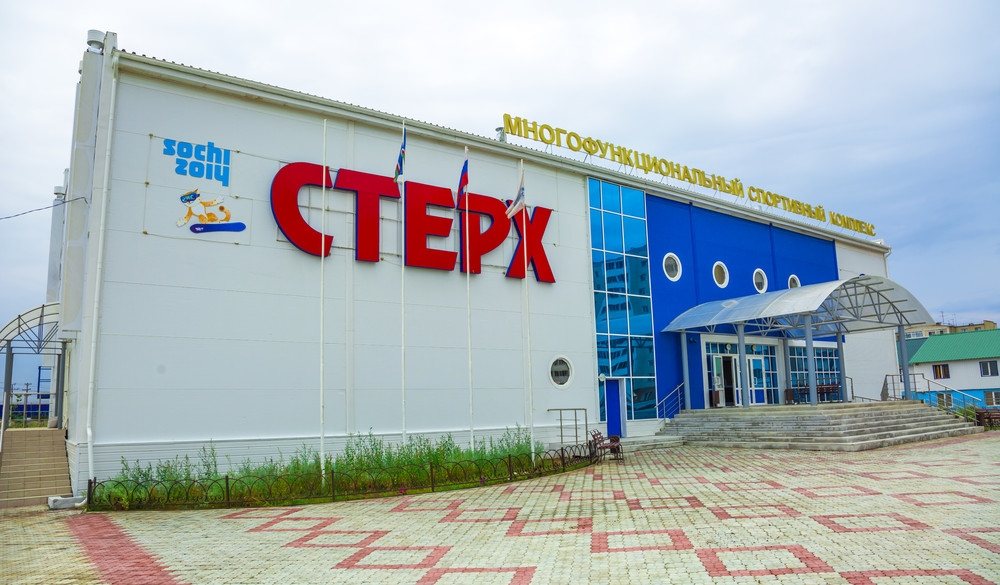 Отчет о результатах самообследования Муниципального бюджетного учреждения дополнительного образования Детско-юношеской спортивной школы №6 «Стерх» ГО «Город Якутск»за 2018-2019 учебный год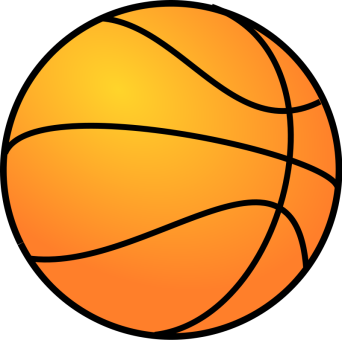 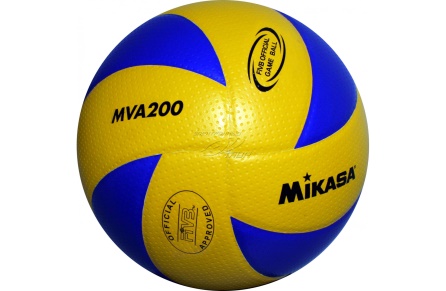 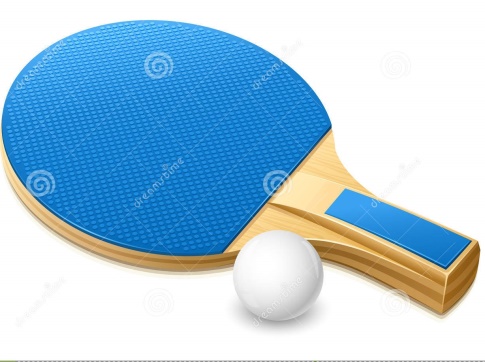 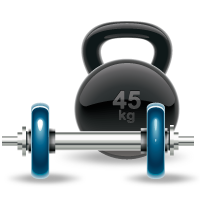 Общая характеристика учрежденияМуниципальное бюджетное учреждение  дополнительного образования «Детско-юношеская спортивная школа № 6 «Стерх» Городского Округа «город Якутск»(далее-ДЮСШ), на базе многофункционального спортивного комплекса «СТЕРХ», в рамках программы «ГАЗПРОМ ДЕТЯМ», открылась 1 мая 2014 года.2. Особенности образовательного процессаОсновной целью работы ДЮСШ является реализация дополнительных образовательных общеразвивающих и предпрофессиональных программ по видам спорта: - Баскетбол; - Волейбол; - Настольный теннис; - Пауэрлифтинг. Для реализации цели определён ряд образовательных и воспитательных задач, направленных на привлечение максимально возможного количества детей к систематическим занятиям физической культурой и спортом, выявление их склонности и пригодности для дальнейших занятий спортом, воспитание устойчивого интереса к ним. ДЮСШ осуществляет свою деятельность в соответствии с муниципальным заданием, сформированным и утверждённым Управлением Физической Культуры и спорта Окружной Администрации «город Якутск».2.1. Наименование и характеристика программВ ДЮСШ реализуются следующие дополнительные образовательные общеразвивающие и предпрофессиональные программы:1. Дополнительная образовательная общеразвивающая программа по баскетболу, срок реализации от 1 до 3 лет;2.  Дополнительная образовательная общеразвивающая программа по волейболу, срок реализации от 1 до 3 лет;3. Дополнительная образовательная общеразвивающая программа по настольному теннису, срок реализации от 1 до 3 лет;4. Дополнительная образовательная общеразвивающая программа по пауэрлифтингу, срок реализации от 1 до 3 лет;5. Дополнительная образовательная предпрофессиональная программа по баскетболу, срок реализации 10 лет;6. Дополнительная образовательная предпрофессиональная программа по волейболу, срок реализации 10 лет;7. Дополнительная образовательная предпрофессиональная программа по пауэрлифтингу, срок реализации 6 лет;8. Дополнительная образовательная предпрофессиональная программа по баскетболу, срок реализации 8 лет;2.2. Анализ комплектования учебными группамиза 2014-2019 учебные годыНа этап начальной подготовки были приняты все желающие заниматься в ДЮСШ, не имеющие медицинских противопоказаний в установленном для вида спорта возрасте. На учебно-тренировочном этапе занимались учащиеся, прошедшие отбор по итогам промежуточной аттестации.2.3. Инновационные технологии и экспериментальная деятельностьВ ДЮСШ вводятся новые методики обучения, направленные на развитие физических качеств и технико-тактических действий. На базе ДЮСШ 6, впервые в Республике была реализована Федеральная программа «Паралимпийский урок – в спорте все равны» - 2014 г.;Разработан сборник «Подвижные игры и упражнения», под руководством старшего тренера-преподавателя по волейболу А.С.Дьячковского, для учащихся на начальных этапах обучения – 2016 год. Введены новые ФГОС по промежуточной и итоговой аттестации учащихся по видам спорта: баскетбол, волейбол, настольный теннис, пауэрлифтинг – 2017 г. Применение в учебно - тренировочном процессе по баскетболу инновационного тренажера для отработки броска -  Splash;Обмен опытом по работе детско-юношеских клубов при ДЮСШ и по методической работе Китай город Шанхай 10-17 мая 2018;Внедрение в учебно-тренировочный процесс IP технологий с использованием интерактивной доски – 1 полугодие 2019 г.;5.  На базе ДЮСШ 6 «Стерх» организован учебно-методический центр по обучению «Правила оказания первой помощи пострадавшим» 06 марта 2019г.)2.4. Организация специализированной помощи детямВ ДЮСШ разработан «Паспорт доступности объекта социальной инфраструктуры. С 2015 года на отделении пауэрлифтинга и настольного тенниса занимаются дети с ограниченными возможностями здоровья. Педагогический персонал ведет воспитательную работу с детьми, попавшими в трудные жизненные обстоятельства, а также с детьми, находящими на учете комиссии по делам несовершеннолетних. С ними проводятся беседы, в соответствии с планами воспитательной работы, а также участие в различных спортивно-массовых и культурно-досуговых мероприятиях. 2.5. Работа с одаренными детьмиРабота с одаренными и способными учащимися, их выявление и развитие является одним из важнейших аспектов деятельности ДЮСШ. Создание условий для развития одаренных детей, в отношении которых есть надежда на качественный результат в развитии их способностей, является важным направлений в работе ДЮСШ.Анализ присвоения спортивных разрядовС 2015 по 2019 (1 пол) годыИтоговая таблица присвоения спортивных разрядовучащимся МБУ ДО ДЮСШ № 6 «Стерх»ГО «город Якутск» за 1 полугодие 2018 года           Всего: 78Присвоение разрядов 2 полугодие 2018 годаотделение пауэрлифтингаИтоговая таблица присвоения спортивных разрядовза 2 полугодие 2018 года           Всего: 38Присвоение разрядов учащимся 1 полугодие 2019 годаотделение пауэрлифтингаотделение баскетболаII взрослыйотделение пауэрлифтингаИтоговая таблица присвоения спортивных разрядовза 1 полугодие 2019 года           Всего: 622.6. Внебюджетная деятельностьНа основании Устава ДЮСШ (глава 5 пункт 5.7.) вправе сверх установленного муниципального задания, а также в случаях, определенных федеральными законами, выполнять работы, оказывать услуги, относящиеся к его основным видам деятельности, за плату. Плановые и фактические доходы о предоставления платных услуг за 2018 годв рублях3. Условия осуществления образовательного процесса3.1. Режим работы и наполняемость группУчебно-тренировочные занятия в ДЮСШ проводятся по расписанию, утвержденному на начало учебного года. Занятия проводятся в две смены: 1 смена с 8.00 - до 13.00 часов; 2 смена с 14.00 – до 20.00 часов. Продолжительность одного тренировочного занятия рассчитывается в академических часах – 45 минут и включает время для отдыха учащихся 15 минут.  Продолжительность одного занятия:—	в спортивно-оздоровительных группах и группах начальной подготовки первого года обучения 2 час;—	в группах начальной подготовки свыше года и в тренировочных группах 3¬х часов;Учебные группы комплектуются в соответствии с нормативно-правовыми требованиями с учетом возраста и спортивной подготовленности учащихся и техники безопасности. Минимальный возраст лиц для зачисления на этапы спортивной подготовки и минимальное количество лиц, проходящих спортивную подготовку в группах на этапах спортивной подготовки по видам спорта (Таблица 1,2,3,4)Таблица 1Отделение настольного теннисаТаблица 2Отделение баскетболаТаблица 3Отделение волейболаТаблица 4Отделение пауэрлифтинга3.2. Учебно-материальная база1.	Спортивный зал с трибунами на 500 мест - 1266, 4 м²;2.	Теннисный зал - 227,8 м²;3.	Тренажерный зал - 136,9 м²Общ.площадь: 1631,1 м²Административные помещения:1. Кабинет директора  - 17,4 м²;2. Кабинет зам.директора, методиста -17,5 м²;3. Бухгалтерия – 18 м²;4. Кабинет АХР -13,2 м²;Общ.площадь: 66, 1 м²Подсобные и вспомогательные 1 этаж:1. Вестибюль – фое – 157,6 м²;2. Венткамера – 28,3 м²;3. Гардероб – 63,1 м²;4. Касса – 3,1 м²;5. Тамбур (4) – 21,9 м²;6. Вахта – 18,3 м²;7. Подсобное – 12,4 м²;8. Электрощитовая -2,6 м²;9. Санузел (2) – 26 м²;10. Коридор – 58,8 м²;11. Моечная с санузлом -19,1 м²;12. Парная – 7,8 м²;13. Раздевальная – 15,9 м²;14. Узел ввода – 24,6 м²;15. Раздевальная женская – 27 м²;16. Душевая женская (2) – 2,9 м²;17. Туалет женский – 2,7 м²;18. Раздевальная мужская – 22, 4 м²;19. Душевая мужская  - 2,9 м²;20. Туалет мужской – 2,7 м²;21. Кладовая уборочного инвентаря – 3,3 м²;22. Инвентарная – 38,4 м².  Общ.площадь: 561, 8 м²;2 этаж:Лестничная площадка – 3,7 м²;Коридор – 39,8 м²;Раздевальная женская – 23, 7 м²;Душевая (2) – 3,3 м²;Санузел – 2, 9 м²;Тренерская – 16,2 м²;Раздевальная мужская – 17, 5 м²;Душевая (2) – 4,6 м²;Санузел – 3,7 м²;Тренерская – 16, 4 м²;Общ.площадь: 131,8 м²;Медицинское обслуживание:Кабинет врача – 17,3 м²	3.3. Учебно-тренировочные сборы2018 годУТС баскетбол с 15 июня по 05 июля 2018 года на базе ДОЛ «Эрэл» - 17 человек. Приказ № 01-16/21 от 31.05.18 г.; УТС на базе ДЮСШ 6 «Стерх» с 01 по 26 июня 2018 г. Приказ № 01-16/22 от 31.05.18 г.:- Отделение волейбола – 80 учащихся;- Отделение баскетбола – 90 учащихся;- Отделение настольный теннис – 50 учащихся;- Отделение пауэрлифтинга – 30 учащихся.  1 полугодие 2019 годУТС баскетбол с 10 по 30 июня 2019 года на базе СОЛ «Связист» - 30 человек. Приказ № 01-16/19 от 14.05.19 г.; № 01-16/19а от 14.05.19 г.; УТС на базе ДЮСШ 6 «Стерх» с 10 июня по 01 июля 2019 г. Приказ № 01-16/18 от  14.05.19 г.:- Отделение волейбола – 85 учащихся;- Отделение баскетбола – 65 учащихся;- Отделение настольный теннис – 35 учащихся;- Отделение пауэрлифтинга – 60 учащихся.  3.4. Медицинское обслуживаниеДЮСШ в 2016 году получила лицензию на медицинскую деятельность № ЛО – 14-01-00974 от 09.08.2016 г. При оказании первичной, в том числе доврачебной, врачебной и специализированной, медико-санитарной помощи организация и выполнение следующих работ (услуг) при оказании первичной врачебной медико-санитарной помощи в амбулаторных условиях по: организации здравоохранения и общественному здоровью, терапии. Учащиеся раз в год проходят углубленный медицинский осмотр, в начале года учащиеся принимаются со справкой от педиатра. 3.5. Обеспечение безопасностиВ сентябре месяце учащиеся проходят инструктаж по техники безопасности на занятиях по избранному виду спорта и повторные инструктажи в течение года.3.6. Кадровый состав3.7. Курсы повышения квалификацииза 2018-2019 годы за 2018 годза 2019 год4. Результаты деятельности4.1. Достижения учащихся МБУ ДО ДЮСШ № 6 «Стерх» за 2 полугодие 2018 годотделение волейболаВсего участвовало 9 учащихся43кг: I место Алексеев Антон тр КрыловII место Дружинин Дамир тр КрыловIII место Устинов Богдан тр Крылов49кг: I место Свалов Алексей тр Крылов66кг: I место Лемметтю Даниэль тр КрыловСвыше 66кг: I место Бутаков Даниил тр КрыловIII место Ермаченко Вадим тр КрыловКоличество завоеванных медалей и призовУчастники учащихся МБУ ДО ДЮСШ № 6 «Стерх» в соревнованияхза 1 полугодие 2019 годотделение волейболаКоличество завоеванных медалей и призовУчастники учащихся МБУ ДО ДЮСШ № 6 «Стерх» в соревнованияхУчастие в ГТОМониторинг достижений учащихся Мониторинг достижений учащихся МБУ ДО ДЮСШ № 6 «Стерх»за 2015-2019 (1 полугодие) годы по количеству завоеванных медалейМониторинг достижений учащихся МБУ ДО ДЮСШ № 6 «Стерх»за 2015-2019 (1 полугодие) годы по количеству завоеванных медалейБаскетболМониторинг достижений учащихся МБУ ДО ДЮСШ № 6 «Стерх»за 2015-2019 (1 полугодие) годы по количеству завоеванных медалейВолейболМониторинг достижений учащихся МБУ ДО ДЮСШ № 6 «Стерх»за 2015-2019 (1 полугодие) годы по количеству завоеванных медалейНастольный теннисМониторинг достижений учащихся МБУ ДО ДЮСШ № 6 «Стерх»за 2015-2019 (1 полугодие) годы по количеству завоеванных медалейПауэрлифтингДостижения учреждения в конкурсах1. За заслуги в области физической культуры и спорта, вклад в развитие детского спорта, подготовку и проведение VI МСИ «Дети Азии», коллектив ДЮСШ № 6 «Стерх» в лице директора Эйзнер Константин Юрьевич награжден Благодарностью Главы Республики Саха (Якутия) Егором Борисовым. 2. МБУ ДО ДЮСШ № 6 «Стерх» награжден Дипломом лауреата конкурса «100 лучших организаций дополнительного образования детей России», в номинации «Лучшая ДЮСШ -2016», в рамках участия в V Всероссийских образовательных форумах «Школа будущего. Проблемы и перспективы развития современного образования в России».  3. Участие в конкурсном отборе на присуждение премии лучшим педагогам дополнительного образования детей – Румянцев Семен Степанович; Нестерева Виктория Васильевна.4. Открытые уроки в рамках Республиканских фундаментальных курсах, участвовали тренеры: Попов Д.В,; Гаврильева С.Г.; Шестакова С.Н.; Колесов А.Ю.; Крылов А.Д.;5. Участие в комбинированном тесте учителя ФК Дьячковского А.С. тренера по волейболу. Диплом победителя от 01.11.17 года.6. Участие в конкурсе «Лучший тренер-преподаватель 2017 года» Крылов Алексей Дмитриевич – 4 место; Гаврильева Сардана Георгиевна – 7 место.7. Участие тренера-преподавателя по волейболу Дьячковского Альберта Семеновича во всероссийской открытой научно-практическрй конференции школьников и педагогов, посвященной 80-летию какадемика В.П. Ларионова, «Мастерство учителя – фактор успешности ученика» 08.02.18 г;8. Участие во всероссийском педагогическом форуме научно-методических разработок «Наставник» - Дьячковский Альберт Семенович 28.02.18 г.9.	3 Всероссийский конкурс профессионального мастерства «Педагогическое мастерство в системе ДО детей 2018 года» - 6.11.18. диплом 2 место тренер-преподаватель Тимофеев Рустам Даулетярович;10.	Региональный этап 13 Всероссийский конкурс «Мастер педагогического труда по учебным и внеучебным формам» - октябрь 2018, 2 место; тренер-преподаватель Тимофеев Рустам Даулетярович;11.	3 Всероссийский конкурс профессионального мастерства «Педагогическое мастерство в системе дополнительного образования детей-2018» Диплом 1 место – лучшая авторская программа; Максимова Валентина Валерьевна – старший методист; Сперанская Екатерина Валентиновна – зам.директора по УВР;12. Лучший тренер-преподаватель» среди ДЮСШ 2018 года в группе СЗД – Попов Дмитрий Валерьевич – 3 место; 06.03.2019г.5. Социальная активность и внешние связи5.1. Проведение мероприятий2018 г.Регулярный Чемпионат города Якутска по баскетболу среди мужских и женских команд сезон 2017-2018 гг.; приказ №01-17/01 от 17.01.2018 г.;Соревнования по волейболу в зачет Спартакиады среди подразделений Якутского пожарно-спасательного гарнизона; 4 февраля 2018 г., приказ № 01-17/07 от 30.01.18 г.;Первенство Республики Саха (Якутия) среди юношей и девушек 2001-2003 гг.р.: 12-16 февраля 2018 г., приказ № 01-17/11 от 09.02.2018 г.;Финал ШБЛ «КЭС-баскет» Республики Саха (Якутия), 18 февраля 2018 г, приказ № 01-17/13 от 16.02.2018 г.;VII Спартакиада депутатов РС(Я) по волейболу 23-24 февраля 2018 г.; приказ № 01-17/14 от 20.02.18 г.;Чемпионат города Якутска по настольному теннису 10-11 марта 2018 г., приказ № 01-17/17 от 06.03.18 г.;Соревнования по настольному теннису в зачет комплексной Спартакиады рескома, 1 апреля 2018 г., приказ № 01-17/22 от 27.03.18 г.;IV  Спартакиада работников финансовых и экономических органов муниципальных образований центральных районов РС(Я) в Хангаласском улусе, с участием работников Департамента финансов ОА г. Якутска, 26 марта и 13 апреля 2018 г, приказ № 01-17/ 23 от 29.03.18 г.;Соревнования Центра развития ребенка детского сада № 33 «Теремок» 5 апреля 2018 г., приказ № 01-17/24 от 30.03.18 г.;Соревнования по настольному теннису в рамках профсоюзной Спартакиады работников образования 8 и 15 апреля 2018 г., приказ № 01-17/28 от 06.04.18 г.;Открытый турнир ДЮСШ № 6 Стерх по волейболу 14-15 апреля 2018 г., приказ № 01-17/29 от 10.04.18 г.;Соревнования по волейболу в зачет Комплексной спартакиады среди округов и пригородов 22 апреля 2018 г.; приказ № 01-17/33 от 18.04.2018 г.;Кубок победы по волейболу 5 мая 2018 г., приказ № 01-17/34 от 18.04.18 г.;В связи с проведением Мемориала И.С.Кычкина по настольному теннису 27 апреля 2018 г., приказ № 01-17/40 от 26.04.18 г.;Первенство по настольному теннису среди учащихся ДЮСШ №  6 «Стех» 28-29 апреля 2018 г., приказ № 01-17/41 от 26.04.18 г.;Регулярный Чемпионат города Якутска по волейболу среди мужчин и женщин сезон 2017-2018 гг., приказ № 01-17/45 от 22.05.18 г.;Турнир по сахаваболу 26 мая 2018 г., приказ № 01-17/47 от 23.05.18 г.;Соревнования по волейболу памяти И.А.Николаева, 10-11 июня 2018 г., приказ № 01-17/48 от 31.05.18 г.;Предоставление открытой асфальтной площадки МБОУ ДО «Детского (подросткового) центра для подготовки к участию во Всероссийском первенстве по авиамодельному спорту, июнь-июль 2018 г., приказ № 01-17/50 от 31.05.18 г.;Предоставление уличной площадки Гагаринскому округу для подготовки к соревнованиям по волейболу, июнь, июль, август 2018 г., приказ № 01-17/52 от 09.06.18 г.;Благотворительный Чемпионат по волейболу среди смешанных команд, также в помощь пострадавшим от паводка, 17 июня 2018 г.; приказ № 01-17/53 от 15.06.18 г.;Коммерческий турнир «СахаВа» по волейболу 2 сентября 2018 г.; приказ № 01-17/60 от 31.08.18 г.;Предоставление спортивного зала в вечернее время для подготовки сборных команд по баскетболу города Якутска с 1 октября 2018 г. С 20.00 до 22.00 по графику, приказ № 01-17/64 от 21.09.18 г.;Кубок Якутской городской Думы по волейболу 20 октября 2018 г., приказ № 01-17/66 от 16.10.18 г.;Соревнования по настольному теннису в зачет Спартакиады работников образования 11, 18 ноября 2018 г., приказ № 01-17/68 от 02.11.18 г.;Комплексная Спартакиада по настольному теннису среди округов и пригородов города Якутска 10 ноября 2018 г. Приказ № 01-17/70 от 07.11.18 г.;Соревнования по стритболу в рамках Х Спартакиады работников государственной гражданской службы РС(Я) памяти И.Г.Игнатьева 10 ноября 2018 г., приказ № 01-17/71 от 09.11.18 г.;Внутриклубные соревнования по художественной гимнастике 2 декабря 2018 г., приказ № 01-17/73 от 29.11.2018 г.;Новогодний Турнир на «Призы Деда Мороза» 22-24 декабря 2018 г. Приказ № 01-17/76 от 11.12.18 г.;Новогодний турнир Федерация волейбола г.Якутска 16.12.18 г., приказ № 01-17/77 от 11.12.18 г.;1 полугодие 2019 г.Первенство РС(Я) среди юношей и девушек 12-18 февраля 2018 г. Приказ № 01-17/07 от 11.02.19 г.;Спартакиада по настольному теннису работников образования 31 марта и 7 апреля 2019 г., приказ № 01-17/19 от 27.03.19 г.;V Спартакиада финансовых и экономических служб Администрации МО центральных районов и округов РС(Я) 7, 14, 20-21 апреля 2019 г., приказ № 01-17/20 от 27.03.19 г.;Первенство по настольному теннису ДЮСШ № 6 «Стерх» 27-28 апреля 2019 г. Приказ № 01-17/28 от 26.04.19 г.;Турнир ДЮСШ № 6 «Стерх» по волейболу среди юношей и девушек 11 и 25 мая 2019 г., приказ № 01-17/30 от 08.05.19 г.;5.2. Взаимодействие с другими образовательными учреждениямиВ рамках сотрудничества с Управой и  детскими садами Гагаринского округа, на базе ДЮСШ ежегодно проводятся такие массовые мероприятия как «Папа, мама, я – спортивная семья», «Смотр песни и строя», соревнования по национальным видам спорта.На базе ДЮСШ ежегодно проводятся Спартакиады округов по баскетболу, волейболу, настольному теннису. 6. Финансово-экономическая деятельностьПлан финансово-хозяйственной деятельности на 2018 год – 35 054 413, 00 рублей. Итого: годовой бюджет 35 054 413, 00 рублей, в том числе на начисление заработной платы и оплату взносов в фонды 19471978, 00 рублей. Поступило от приносящей доход деятельности – 891 050, 00 рублей.7. Заключение. Перспективы и планы развития.За отчетный 2018-2019 учебный год реализован план работы ДЮСШ, выполнено муниципальное задание. В планах разработка новых учебно-методических документов, в том числе дополнительных предпрофессиональных программам по видам спорта. Повысить показатели достижений на отделениях настольного тенниса и волейбола. Повысить показатель доступности объекта социальной инфраструктуры.  Сохранение контингента учащихся и увеличение охвата детей на отделениях по видам спорта. Улучшение материально-технической базы – приобретение нового инвентаря. Повышение квалификаций тренеров-преподавателей. Организационно-правовая формаУчреждениеТип учреждениеБюджетноеТип образовательной организацииОрганизация дополнительного образованияПолное официальное наименованиеМуниципальное бюджетное учреждение дополнительного образования "Детско-юношеская спортивная школа № 6 «Стерх» городского округа «город Якутск»Сокращенное наименование МБУ ДО ДЮСШ № 6 «Стерх»Место нахождения и юридический адрес677014 Республика Саха (Якутия) г.Якутск, улица Можайского дом 13УчредительГородской округ «город Якутск»Функции и полномочия учредителя выполняетУправление физической культуры и спорта Наличие структурных подразделений, филиалов и их наименованиеНетКоличество зданий, находящихся в оперативном управлении1 – общая площадь 2408 кв.м.- из них: количество зданий, использующихся в учебных целях1Лицензия 14 Л 01 № 0001899 выдано Министерством образования РС(Я) от 2 ноября 2016 г.ФИО, должность руководителяДиректор Эйзнер Константин ЮрьевичКонтактные телефоны8(4112) 40-30-53 директор;       40-30-75 зам.директора по УВР; 40-30-65 бухгалтерия; 40-30-45 вахта.Электронный адресsportykt6@mail.ruАдрес сайтаdush6.ya14.ru№ОтделениеКол-во группКол-во учащ-яКол-во группКол-во учащ-яКол-во группКол-во учащ-яКол-во группКол-во учащ-яКол-во группКол-во учащ-я№Отделение2014-20152014-20152015-20162015-20162016-20172016-20172017-20182017-20182018-20192018-20191Баскетбол9132121801218013190152332Волейбол12180142101319512184121603Настольный теннис812057581201216571054Пауэрлифтинг91351015010150710612167Итого:4161241615436454464546665№ п\пНаименование показателей доступности для инвалидов объектов и услугОжидаемые результаты повышения значений показателей доступностиОжидаемые результаты повышения значений показателей доступностиОжидаемые результаты повышения значений показателей доступностиОжидаемые результаты повышения значений показателей доступностиОжидаемые результаты повышения значений показателей доступностиОжидаемые результаты повышения значений показателей доступностиДолжностное лицо, организации, ответственное за мониторинг и достижение запланированных значений показателей доступности управления, организации№ п\пНаименование показателей доступности для инвалидов объектов и услугЕдиница измерения2015 год2016 год2017 год2018 год2019 год1.Доля  детей-инвалидов , посещающих  ДЮСШ, от общего числа учащихся%2,42,22,32,31,5Зам.директора по УВР: Сперанская Е.В.Ст.методист: Максимова В.В.2.Доля педработников ДЮСШ, прошедших обучение по вопросам, связанным с особенностями предоставления услуг инвалидам00211Зам.директора по УВР: Сперанская Е.В.Ст.методист: Максимова В.В.№Разряды и звания 2015год2016год2017год2018год20191 пол.Всего№Разряды и звания 2015год2016год2017год2018год20191 пол.Всего1Юношеские 36395669382382III637375583II559919474I2121-65КМС1311-66МС------итого:50517511762355№ПолугодиеюношескиеюношескиеюношескиевзрослыевзрослыевзрослыеКМСМС№Полугодие321321-11213736911-№ФИОФИОгод рожденияФ.И.О. тренераразряддата присвоения1Мурашко БогданМурашко Богдан2004Румянцев С.С.I юот 26.12.2018.02-13/292Нестерев ВиталийНестерев Виталий2004Румянцев С.СII юот 26.12.2018.02-13/293Тонков АнтонТонков Антон2004Румянцев С.С.III юот 26.12.2018.02-13/294Жиронкин ДанилЖиронкин Данил2003Румянцев С.СIII юот 26.12.2018.02-13/295Космаков СергейКосмаков Сергей2002Румянцев С.С.IIIот 26.12.2018.02-13/296Сивцев КириллСивцев Кирилл2003Румянцев С.С.III юот 26.12.2018.02-13/297Михайлов Данил КонстантиновичМихайлов Данил Константинович28.09.2003Крылов А.Д.II юот 26.12.2018.02-13/288Бекянов Михаил АлексеевичБекянов Михаил Алексеевич30.05.2004Крылов А.Д.III юот 26.12.2018.02-13/2899Николаев Игнатий Мичилович28.08.2002Крылов А.Д.III юот 26.12.2018.02-13/281010Романов Андрей Иванович07.05.2002Крылов А.Д.II юот 26.12.2018.02-13/281111Дидора Арина Николаевна18.12.2001Крылов А.Д.II юот 26.12.2018.02-13/281212Егоров Георгий Иванович06.05.2003Крылов А.Д.III юот 26.12.2018.02-13/281313Караджа Ангелина2002Тимофеев Р.Д.I юот 26.12.2018.02-13/271414Алексеев Евгений2000Тимофеев Р.Д.II юот 26.12.2018.02-13/271515Федоров Степан2001Тимофеев Р.Д.III юот 26.12.2018.02-13/271616Протопопов Айыллаан2001Тимофеев Р.Д.I юот 26.12.2018.02-13/271717Васильев Вячеслав2003Тимофеев Р.Д.III юот 26.12.2018.02-13/271818Кириллин Герман2002Тимофеев Р.Д.III юот 26.12.2018.02-13/271919Жуков Данил2001Тимофеев Р.Д.III юот 26.12.2018.02-13/27Отделение волейболаОтделение волейболаОтделение волейболаОтделение волейболаОтделение волейболаОтделение волейболаОтделение волейбола11Молокова Анна2006Нестерева В.В.III юот 21.12.2018.02-13/2522Михайлова Арина2006Нестерева В.В.III юот 21.12.2018.02-13/2533Стручкова Любовь2006Нестерева В.В.III юот 21.12.2018.02-13/2544Кириллина Алина2006Нестерева В.В.III юот 21.12.2018.02-13/2555Винокурова Анастасия2006Татаев А.Е.III юот 21.12.2018.02-13/2566Рудых Маргарита2006Нестерева В.В.III юот 21.12.2018.02-13/2577Обламская Анастасия2006Нестерева В.В.III юот 21.12.2018.02-13/2588Туракулова Камила2006Татаев А.Е.III юот 21.12.2018.02-13/2599Кондратенко Эля1006Татаев А.Е.III юот 21.12.2018.02-13/251010Николаев Тимур2007Татаев А.Е.III юот 21.12.2018.02-13/251111Зуенко Марат2006Татаев А.Е.III юот 21.12.2018.02-13/251212Филиппов Кирилл2006Татаев А.Е.III юот 21.12.2018.02-13/251313Нурпаисов Роман2006Татаев А.Е.III юот 21.12.2018.02-13/25 от 21.12.2018.02-13/251414Чернов Никита2006Татаев А.Е.III юот 21.12.2018.02-13/25 от 21.12.2018.02-13/251515Золотухин Артур2006Татаев А.Е.III юот 21.12.2018.02-13/251616Мортюшов Илья2006Татаев А.Е.III юот 21.12.2018.02-13/251717Дмитриев Кирилл2007Татаев А.Е.III юот 21.12.2018.02-13/251818Зуев Роман2006Матвеев Е.Е.III юот 21.12.2018.02-13/251919Ядреев Аркадий2006Матвеев Е.Е.III юот 21.12.2018.02-13/25№ПолугодиеюношескиеюношескиеюношескиевзрослыевзрослыевзрослыеКМСМС№Полугодие321321-1229531---№ФИОгод рожденияФ.И.О. тренераразряддата присвоения1Кириллин Герман Петрович03.04.2002Тимофеев Р.Д.II ю01-16/17от 11.04.20192Слепцов Вадим Владимирович21.10.2003Румянцев С.СIII ю01-16/17от 11.04.20193Михайлов Данил2003Крылов А.Д.I ю01-16/16от 11.04.20194Караджа Ангелина Витальевна22.01.2002Тимофеев Р.ДIII01-16/23от 22.05.20195Кадралиев Нурлан Кубанович14.02.2003Тимофеев Р.ДII ю01-16/23от 22.05.20196Кириллин Герман Петрович 03.04.2002Тимофеев Р.Д I ю01-16/23от 22.05.20197Попов Иван Васильевич04.02.2002Тимофеев Р.ДIII01-16/23от 22.05.20198Федоров Степан Денисович07.04.2001Тимофеев Р.ДII ю01-16/23от 22.05.20199Жуков Данил Николаевич02.07.2001Тимофеев Р.ДII ю01-16/23от 22.05.201910Мурашко Богдан Николаевич07.02.2004Румянцев С.С.III01-16/23от 22.05.201911Спанчок Дмитрий Олегович25.09.2002Румянцев С.С.I ю01-16/23от 22.05.201912Романов Андрей Иванович07.05.2002Крылов А.Д.I ю01-16/23от 22.05.201913Николаев Игнатий Мичилович28.08.2002Крылов А.Д.I ю01-16/23от 22.05.201914Литвинцев Сергей Викторович28.10.2004Крылов А.Д.III ю01-16/23от 22.05.201915Михайлов Данил Константинович28.09.2003Крылов А.Д.I ю01-16/23от 22.05.201916Бекянов Михаил Алексеевич30.05.2004Крылов А.Д.III01-16/23от 22.05.201917Егоров Георгий Иванович06.05.2003Крылов А.Д.I ю01-16/23от 22.05.201918Журавский Андрей Владиславович16.09.1999Крылов А.Д.II ю01-16/23от 22.05.201919Махатыров Виктор Витальевич17.04.2003Крылов А.Д.III01-16/23от 22.05.2019№ФИОгод рожденияФ.И.О. тренераразряддата присвоения1Александров Артем Александрович07.07.2006Попов Д. В.II ю01-16/14от 04.04.20192Аликин Иван Сергеевич24.05.2008Попов Д. В.II ю01-16/14от 04.04.20193Димов Лев Константинович28.07.2008Попов Д. В.II ю01-16/14от 04.04.20194Ким Михаил Сергеевич05.03.2008Попов Д. В.II ю01-16/14от 04.04.20195Александров Степан Александрович22.12.2007Попов Д. В.II ю01-16/14от 04.04.20196Антонов Данил Иванович31.03.2008Попов Д. В.II ю01-16/14от 04.04.20197Анфиногенов Вадим Александрович04.06.2008Попов Д. В.II ю01-16/14от 04.04.20198Корзиников Константин Викторович18.09.2007Попов Д. В.II ю01-16/14от 04.04.20199Куканов Егор Олегович18.07.2007Попов Д. В.II ю01-16/14от 04.04.201910Пислигин Артем Андреевич09.05.2008Попов Д. В.II ю01-16/14от 04.04.201911Попов Станислав Евгеньевич04.07.2007Попов Д. В.II ю01-16/14от 04.04.201912Усманов Дамир Мнирович27.02.2007Попов Д. В.II ю01-16/14от 04.04.201913Дугина Екатерина Юрьевна10.05.2008Попов Д. В.II ю01-16/13от 04.04.201914Трегубова Дарина Ивановна05.05.2007Попов Д. В.II ю01-16/13от 04.04.201915Слепцова Майя Александровна12.09.2007Попов Д. В.II ю01-16/13от 04.04.201916Кувшинова Наталья Александровна16.02.2007Попов Д. В.II ю01-16/13от 04.04.201917Киреева Есения Вячеславовна16.01.2008Попов Д. В.II ю01-16/13от 04.04.201918Носова Анастасия Игоревна30.09.2007Попов Д. В.II ю01-16/13от 04.04.201919Пономаренко Анастасия Сергеевна14.12.2007Попов Д. В.II ю01-16/13от 04.04.201920Габышева Вероника Александровна04.06.2007Попов Д. В.II ю01-16/13от 04.04.201921Теплых Арина Михайловна15.06.2007Попов Д. В.Сперанская Е.В.II ю01-16/13от 04.04.201922Чикачева Ксения Эдуардовна20.02.2007Попов Д. В.Сперанская Е.В.II ю01-16/13от 04.04.201923Любовникова Диана Сергеевна25.07.2007Попов Д. В.Сперанская Е.В.II ю01-16/13от 04.04.201924Егорова Виктория Андреевна14.08.2008Попов Д. В.Сперанская Е.В.II ю01-16/13от 04.04.2019№ФИОдата рожденияФ.И.О. тренераразряддата присвоения1Сизова Диана2003Крылов А.Д.II 02-01/14от 10.01.20192Слепцов Вадим Владимирович21.10.2003Румянцев С.СII 02-01/67от 27.05.2019      отделение баскетбола      отделение баскетбола      отделение баскетбола      отделение баскетбола      отделение баскетбола      отделение баскетбола1Фадеев Никита Вячеславович15.01.2002Эйзнер К.Ю.II 02-01/67от 27.05.20192Гаврилов Андрей Михайлович17.10.2002Эйзнер К.ЮII 02-01/67от 27.05.20193Гаврильев Семен Дмитриевич16.04.2002Эйзнер К.Ю.II 02-01/67от 27.05.20194Романов Вячеслав Алексеевич05.08.2001Эйзнер К.ЮII 02-01/67от 27.05.20195Пачаев Далер Мирзоалиевич02.11.2002Эйзнер К.Ю.II 02-01/67от 27.05.20196Белкин Николай Алексеевич01.06.2002Эйзнер К.ЮII 02-01/67от 27.05.20197Киргинцев Дмитрий Алексеевич17.01.2002Эйзнер К.Ю.II 02-01/67от 27.05.20198Мирмахмудов Абдулатив Мухаммадазизович06.08.2002Эйзнер К.ЮII 02-01/67от 27.05.20199Потапов Вадим Андреевич23.05.2002Эйзнер К.Ю.II 02-01/67от 27.05.201910Порядин Артур Вадимович02.06.2003Эйзнер К.ЮII 02-01/67от 27.05.201911Синявский Никита Александрович03.04.2002Эйзнер К.Ю.II 02-01/67от 27.05.201912Ишниязов Владимир Викторович25.01.2003Эйзнер К.ЮII 02-01/67от 27.05.201913Цыбиков Рустам Вячеславович17.06.2003Эйзнер К.Ю.II 02-01/67от 27.05.201914Якимов Владимир Алексеевич28.10.2003Эйзнер К.ЮII 02-01/67от 27.05.201915Красноперов Петр Александрович16.09.2002Эйзнер К.Ю.II 02-01/67от 27.05.201916Бичурин Игорь Ринатович24.09.2003Эйзнер К.ЮII 02-01/67от 27.05.201917Красноперов Петр Александрович16.09.2002Эйзнер К.ЮII02-01/67от 27.05.2019№ПолугодиеюношескиеюношескиеюношескиевзрослыевзрослыевзрослыеКМСМСПолугодие321321-12297519---ПериодУточненный планИсполнение, всего на 31.12.2018в том числе договоры и абонементыв том числе договоры и абонементыв том числе договоры и абонементыв том числе договоры и абонементыв том числе договоры и абонементыв том числе договоры и абонементыв том числе договоры и абонементыПериодУточненный планИсполнение, всего на 31.12.2018КонтрагентПредмет договораНомер и дата договораСрок действия договораЦена договора (план)Факт (Исполнение)Примечание2018 год900 000,00891 050,00Саха (Якутская) Территориальная организация Федерального профсоюза авиационных диспетчеров РоссииОказание спортивно-оздоровительных услуг путем предоставления месячных абонементов для физических лиц для занятий в тренажерном зале. б/н от 24.01.201801.02.2018 - 30.06.2018360 000,00360 000,00Стоимость одного абонемента 2400,00 рублей в месяц2018 год900 000,00891 050,00Саха (Якутская) Территориальная организация Федерального профсоюза авиационных диспетчеров РоссииАренда 1/2 части большого игрового зала общей площадью 633,2 кв.м. для занятий по волейболу01-33/12 от 31.01.201801.02.2018 - 30.06.201896 750,0078 750,00Экспертное заключение по экспертной оценке последствий заключения договора аренды  (Экспертная комиссия ОА г.Якутска) от 27.02.2018 г. Фактическое посещение с 01.03.18 (после даты экспертного заключения).2018 год900 000,00891 050,00ООО "Гранд-Якутия"Аренда части нежилого помещения на первом этаже площадью 1 кв.м. для размещения торгового аппарата дополнительного питания "Crane 167"01-33/10 от 01.02.201801.02.2018 - 31.12.201829 700,0029 700,00Экспертное заключение по экспертной оценке последствий заключения договора аренды  (Экспертная комиссия ОА г.Якутска) от 27.02.2018 г2018 год900 000,00891 050,00ООО "Гранд-Якутия"Аренда части нежилого помещения на первом этаже площадью 0,5 кв.м. для размещения торгового аппарата самообслуживания по продаже бахил01-33/11 от 01.02.201801.02.2018 - 31.12.201814 850,0014 850,00Экспертное заключение по экспертной оценке последствий заключения договора аренды  (Экспертная комиссия ОА г.Якутска) от 27.02.2018 г2018 год900 000,00891 050,00Независимая первичная профсоюзная организация "Защита"Аренда 1/2 части большого игрового зала общей площадью 633,2 кв.м. для занятий по волейболу01-33/13 от 03.09.201801.09.2018 - 30.06.2019255 000,00102 000,00Экспертное заключение по экспертной оценке последствий заключения договора аренды  (Экспертная комиссия ОА г.Якутска) от 07.09.2018 г. Суммы договора на 2018 год - 102 000,00 рублей; на 2019 год - 153 000,00 рублей2018 год900 000,00891 050,00ООО "СПДС"Оказание спортивно-оздоровительных услуг путем предоставления месячных абонементов для физических лиц для занятий волейболом. 01-33(аб)/2 от 01.10.201801.10.18 - 31.12.1824 000,0024 000,00Стоимость одного абонемента 2400,00 рублей в месяц2018 год900 000,00891 050,00Физические лицаАбонементы в тренажерный зал, теннисный зал, на занятия по баскетболу и волейболу281 750,00281 750,00Стоимость абонементов согласно Прейскуранта цен на услуги, в зависимости от количества посещений2018 год900 000,00891 050,00ИтогоИтого1 062 050,00891 050,00ЭтапыспортивнойподготовкиСпортивнооздоровит.Начальная подготовкаНачальная подготовкаУчебно-тренировочная подготовкаУчебно-тренировочная подготовкаУчебно-тренировочная подготовкаУчебно-тренировочная подготовкаУчебно-тренировочная подготовкаПродолжи-тельностьвесь период1 212345Возраст учащихся(минимальный)77789101112Наполняемость(минимальная)10-1610-1610-168-108-108-108-108-10Недельная нагрузка(час.)6691212151518Количество тренировок в неделю333-444556ЭтапыспортивнойподготовкиСпортивнооздоровит.Начальная подготовкаНачальная подготовкаНачальная подготовкаУчебно-тренировочная подготовкаУчебно-тренировочная подготовкаУчебно-тренировочная подготовкаУчебно-тренировочная подготовкаУчебно-тренировочная подготовкаПродолжи-тельностьвесь период1 2312345Возраст учащихся(минимальный)77881112131415Наполняемость(минимальная)15-2515-2515-2515-2512-2012-2012-2012-2012-20Недельная нагрузка(час.)66991212151818Количество тренировок в неделю333-43-444566ЭтапыспортивнойподготовкиСпортивнооздоровит.Начальная подготовкаНачальная подготовкаНачальная подготовкаУчебно-тренировочная подготовкаУчебно-тренировочная подготовкаУчебно-тренировочная подготовкаУчебно-тренировочная подготовкаУчебно-тренировочная подготовкаПродолжи-тельностьвесь период1 2312345Возраст учащихся(минимальный)77891212131415Наполняемость(минимальная)141414141212121212Недельная нагрузка(час.)66991212151818Количество тренировок в неделю333-43-444566ЭтапыспортивнойподготовкиСпортивнооздоровит.Начальная подготовкаНачальная подготовкаУчебно-тренировочная подготовкаУчебно-тренировочная подготовкаУчебно-тренировочная подготовкаУчебно-тренировочная подготовкаПродолжительностьвесь период1 21234Возраст учащихся(минимальный)10101112131415Наполняемость(минимальная)12121210101010Недельная нагрузка(час.)66912121818Количество тренировок в неделю333-44466Спортивный зал:Спортивный зал:БаскетболВолейбол1.Трибуны на 500 мест; 2. Баскетбольная разметка в соответствии с официальными правилами ФИБА, покрытие паркет.3. Баскетбольные фермы – в количестве 4 шт., с ручным амортизатором, с пластиковыми щитами, с усиленными кольцами и сетками;4. Боковые баскетбольные кольца -  в количестве 4 шт., с пластиковыми щитами, усиленными кольцами и сетками;5. Деревянные мишени – 11 шт., для отработки передач;6. Гимнастические скамейки – в количестве 6 шт;7. Гимнастические маты (цветные) – 6 шт.;8. Электронное табло 2, для ведения счета игры, с указанием фолов и периодов; табло 24-х секунд – 2 шт.;9. Закрывающиеся корзины для б/б мячей на колесах – 3 шт.;10. Баскетбольные мячи: №3-15 шт., №5- 25 шт., №6 – 20 шт., №7 – 25 шт.;11. Скакалки – 50 шт.,12. Набивные мячи баскетбольные – 5 шт;13. Медицинболы (3,5 кг) – 10 шт.;14. Баскетбольная лестница – 1 шт.;15. Конусы (больщие)– 25 шт.;16. Конусы (маленькие) – 30 шт.;17. Мячи для кисти – 20 шт.;18. Скамейки и кабинки (раздевалки);19. Легкоатлетические барьеры (различная высота). 1.Трибуны на 500 мест; 2. Волейбольная разметка, на 3 площадки, в соответствии с официальными правилами ФИВБ, покрытие паркет;3. Профессиональные волейбольные стойки со стаканами – в количестве 4 шт., сетки волейбольные усиленные – 4 шт.,4. Гимнастические скамейки – в количестве 6 шт;5. Гимнастические маты (цветные) – 6 шт.;6. Электронное табло, для ведения счета игры;7. Мягкие корзины для в/б мячей на колесах – 1 шт.;8. Волейбольные мячи – 50 шт.,9. Скакалки – 50 шт.,10. Набивные мячи волейбольные – 5 шт;11. Медицинболы (3,5 кг) – 10 шт.;12. Конусы (больщие)– 25 шт.;13. Конусы (маленькие) – 30 шт.;14. Мячи для кисти – 20 шт.;15. Мячи на резинках, для отработки нападающего удара;16. Скамейки и кабинки (раздевалки);17. Легкоатлетические барьеры (различная высота).Зал настольного тенниса:Тренажерный зал:1. Теннисные столы – 4 шт;2. Сетки теннисные – 4 шт.;3. Теннисные бортики – 12 шт.;4. Табло электронное для ведения счета игры – 1 шт.;5. Табло ручное для ведения счета игры – 2 шт;6. Тренажер «колесо» для отработки нападающего удара – 1 шт.;7. Тренажер автоматический для подачи мячей – 1 шт.; 8. Тренажер для сбора мячей после подачи – 1 шт.;9. Теннисные корзины для сбора мячей;10. Теннисные ракетки – 20 шт.;11. Теннисные мячи – 500 шт.;12. Шведская лестница – 4 шт.;13. Гимнастические скамейки – в количестве 3 шт;14. Стенды, плакаты;15. Скамейки и кабинки (раздевалки).1. Деревянный помост – 2 штуки (3х2 метра);2. Беговые дорожки – 2 шт.,3. Тренажер – эллепсоид «Степпер» - 1шт.;4. Тренажер «гребля» - 1 шт.;5. Велотренажер – 1 шт.;6. Гиперэкстензия – 2 шт.;7. Скамья для мышц пресса – 1 шт.;8. Скамья для жима – 2 шт.;9. Скамья для приседания с утяжелением – 2 шт.;10. Скамья «Скотта» -  1 шт.;11. Горизонтальная скамья – 3 шт.;12. Тренажер для тренировки грудных мышц – 3 шт.;13. Тренажер для тренировки мышц бедра – 1 шт.;14. Тренажер ГАК и жим для ног – 1 шт.;15. Тренажер для тренировки двухглавой мышцы бедра – 1 шт.;16. Тренажер для тренировки дельтовидных мышц – 3 шт.;17. Тренажер для подтягивания и тренировки пресса;18. Тренажер – кроссовер;19. Гантели – 24 шт.;20. Грифы для штанги – 3 станд., 1 – z – гриф, 1 малый;21. Гири – 16 шт.;22. Тренажер для икроножных мышц;23. «Блины» - для штанги – 84 шт.24. Музыкальная аппаратура;25. Стенды, плакаты;№ФИОДолжностьОбразованиеКатегорияСтажЗваниеСтавкаВид спорта1Гаврильева Сардана Георгиевнастарший тренер-препод.высшееПервая4 г-1,66баскетбол2Дьячковский Альберт Семеновичстарший тренер-препод.высшееПервая21 год 9 мЗнак отличник проф.ораз. РСЯ; Знак отл.ФКиС РСЯ1,66волейбол3Колесов Алексей Юрьевичтренер-препод.высшееСЗД15 лет 3 мЗнак отличник образования РСЯ1,5настольн                теннис4Кривошапкина Марина Федоровнатренер-препод.высшееПервая15 лет 11 мЗнак отличника ФКиС РСЯ1,33баскетбол5Крылов Алексей Дмитриевичстарший тренер-препод.высшееПервая3 года 11 м-1,83пауэрлифтинг6Максимова Валентина Валерьевнаст.методиствысшееПервая14 лет 11 м-27Матвеев Егор Егоровичтренер-препод.высшееСЗД2 года 7 м-1,5волейбол8Нестерева Виктория Васильевнатренер-препод.высшееПервая3 года-1,83волейбол9Попов Дмитрий Валерьевичтренер-препод.высшее проф. переподгот.Без кат1 год 5 м-1,83баскетбол10Румянцев Семён Степановичтренер-препод.высшееПервая3 года 11 м-1,83пауэрлифтинг11Сперанская Екатерина Валентиновнатренер-препод.высшееВысшая10 лет 11 м-0,83баскетбол12Спиридонов Михаил Валерьевичстарший тренер-препод.среднее профессиональноеПервая13 лет-1,5настольн                теннис13Татаев Анатолий Евгеньевичтренер-препод.высшееБез кат11 м-1,33волейбол14Тимофеев Рустам Даулетяровичтренер-препод.высшее проф. переподгот.СЗД04 лет 00 м-1,66пауэрлифтинг15Шестакова Светлана Николаевнатренер-препод.высшееСЗД44 года 1 м -1баскетбол16Эйзнер Константин Юрьевичтренер-препод.высшееВысшая25 лет 9 мЗаслуженный тренер РСЯ; Знак отличника ФКиС РСЯ1баскетбол№ФИОназваниедатаместокол-во часов1Дьячковский Альберт СеменовичСертификат участника Всероссийской открытой научно-практической конференции школьников и педагогов2018МБОУ «Майинская средняя общеобразовательная школа им. В.П.Ларионова с углубленным изучением отдельных предметов1Дьячковский Альберт СеменовичСертификат участника Всероссийской открытой научно-практической конференции школьников и педагогов, посвященной 80-летию академика В.П. Ларионова«Мастерство учителя-фактор успешности ученика» 08.02.2018Московский городской педагогический университет Самарский филиал1Дьячковский Альберт СеменовичСертификат участника Фестиваля адаптивного спорта в специальных школах-интернатах среди детей-инвалидов и детей с ограниченными возможностями2018Региональная общ.организация Федерация по адаптивным видам спорта РС(Я)1Дьячковский Альберт СеменовичСертификат международной научно-практической конференции "Мас-рестлинг как вид силового единоборства: становление, развитие и популяризация" 23.11.2018г. Якутск1Дьячковский Альберт СеменовичДиплом участника Всероссийского педагогического форума научно-методических разработок «Наставник»28.02.2018.2Максимова Валентина ВалерьевнаСертификат участника во всероссийском семинаре «Технология анализа современного урока» (ФГОС ОО)05.10.2018Образовательный центр «Открытое образование»2 часа2Максимова Валентина ВалерьевнаСертификат участника во всероссийском семинаре «Особенности деятельности методиста и педагога-организатора в контексте профессионального стандарта педагога дополнительного образования детей и взрослых»13.09.2018Образовательный центр «Открытое образование»2 часа2Максимова Валентина ВалерьевнаСертификат участника во всероссийском семинаре «Нормативно-правовые основы и практика разработки дополнительной общеразвивающей программы»13.09.2018Образовательный центр «Открытое образование»2 часа2Максимова Валентина ВалерьевнаСертификат участника во всероссийском семинаре«Проект, как цикл инновационной деятельности»28.08.2018Образовательный центр «Открытое образование»8 часов2Максимова Валентина ВалерьевнаСертификат участника во всероссийском семинаре«16 Международная ярмарка социально-педагогических инноваций – 2018г: особенности, опыт, перспективы»24.08.2018Образовательный центр «Открытое образование»2 часа2Максимова Валентина ВалерьевнаСертификат участника во всероссийском семинаре«Новая модель аттестации педагогических работников: актуальные вопросы и компетентные ответы»30.06.2018Образовательный центр «Открытое образование»2 часаУдостоверение о краткосрочном повышении квалификации «Основные направления учебно-методической деятельности ДЮСШ»08.10-12.10.2018АОУ РС(Я) ДПО «ИРО и ПК имени С.Н. Донского -2»40 часовДиплом Победителя 3 Всероссийского конкурса профессионального мастерства «Педагогическое мастерство в системе дополнительного образования детей – 2018»1 место «Лучшая авторская программа»06 ноября 2018Образовательный центр «Открытое образование»Сертификат международной научно-практической конференции "Мас-рестлинг как вид силового единоборства: становление, развитие и популяризация" 23.11.2018г. Якутск3Тимофеев Рустам ДаулетяровичСертификатучастника Регионального этапа 18 Всероссийского конкурса «Мастер педагогического труда по учебным и внеучебным формам физкультурно-оздоровительной и спортивной работы» 2 место05.10.2018ГБОУ ДО РС(Я0 «Центр развития физической культуры и спорта детей и молодежи»3Тимофеев Рустам ДаулетяровичУдостоверение о повышении квалификации  180001649118«Теория и практика тренировочного процесса (по видам спорта и предметным областям)15.01.2019Московская академия профессиональных компетенцийг. Москва144ч.3Тимофеев Рустам ДаулетяровичСертификат международной научно-практической конференции "Мас-рестлинг как вид силового единоборства: становление, развитие и популяризация" 23.11.2018г. Якутск3Тимофеев Рустам ДаулетяровичСертификат РУСАДА курс дистанционного обучения "Антидопинг" для спортсменов и персонала спортсменов и подтвердил результат в ходе тестирования                                     с 02.11.2018 по 29.12.2018 гРусада3Тимофеев Рустам ДаулетяровичПрисвоение спортивного звания «Мастер спорта России»Приказ от 27 августа 2018г.3Тимофеев Рустам ДаулетяровичСертификат и грамотаII место в номинации "Лучшее занятие" в III Всероссийском конкурсе профессионального мастерства "Педагогическое мастерство в системе дополнительного образования детей-2018"г. Якутск октябрь 2018г.ГБОУ ДО РС (Я) «Центр развития физической культуры и спорта детей и молодежи»4Эйзнер Константин ЮрьевичСертификат международной научно-практической конференции "Мас-рестлинг как вид силового единоборства: становление, развитие и популяризация" 23.11.2018г. Якутск4Эйзнер Константин ЮрьевичУдостоверение о краткосрочном повышении квалификации «Основные направления учебно-методической деятельности ДЮСШ»08.10-12.10.2018АОУ РС(Я) ДПО «ИРО и ПК имени С.Н. Донского -2»40 часов4Эйзнер Константин ЮрьевичСертификат о распространении опыта на республиканских курсах 12.10.2018АОУ РС(Я) ДПО «ИРО и ПК имени С.Н. Донского -2»4Эйзнер Константин ЮрьевичУдостоверение о повышении квалификации 140400015873Председатели комиссий по предупреждению и ликвидации чрезвычайных ситуаций и обеспечению пожарной безопасности ОМСУ, организаций26 апреля 2018Учебно-методический центр по гражданской обороне и чрезвычайным ситуациям36 часов4Эйзнер Константин ЮрьевичУдостоверение 1779Подготовка по пожарно-техническому минимуму для лиц, ответственных за пожарную безопасность18-19 Апреля 2018ФГКУ «5 отряд федеральной противопожарной службы по РС(Я) 16 часов5Сперанская Екатерина ВалентиновнаСертификат международной научно-практической конференции "Мас-рестлинг как вид силового единоборства: становление, развитие и популяризация" 23.11.2018г. Якутск5Сперанская Екатерина ВалентиновнаУдостоверение о краткосрочном повышении квалификации «Основные направления учебно-методической деятельности ДЮСШ»08.10-12.10.2018АОУ РС(Я) ДПО «ИРО и ПК имени С.Н. Донского -2»40 часов5Сперанская Екатерина ВалентиновнаДиплом Победителя 3 Всероссийского конкурса профессионального мастерства «Педагогическое мастерство в системе дополнительного образования детей – 2018»1 место «Лучшая авторская программа»06 ноября 2018Образовательный центр «Открытое образование»6Румянцев Семен СтепановичСертификат международной научно-практической конференции "Мас-рестлинг как вид силового единоборства: становление, развитие и популяризация" 23.11.2018г. Якутск6Румянцев Семен СтепановичСертификат РУСАДА курс дистанционного обучения "Антидопинг" для спортсменов и персонала спортсменов и подтвердил результат в ходе тестирования                                     с 02.11.2018 по 29.12.2018 гРусада7Крылов Алексей ДмитриевичУдостоверение о краткосрочном повышении квалификации «Основные направления учебно-методической деятельности ДЮСШ»08.10-12.10.2018АОУ РС(Я) ДПО «ИРО и ПК имени С.Н. Донского -2»40 часов№ФИОназваниедатаместокол-во часов  1Дьячковский Альберт СеменовичУдостоверениепо программе обучения «Правила оказания первой доврачебной помощи пострадавшим»06.03.2019АНО ДПОучебно-методический центр по охране труда16ч  1Дьячковский Альберт СеменовичУдостоверение по программе « Педагогические требования к современному уроку физической культуры ОБЖ и тренировочному процессу14-19 ноября 2019г.ИРО иПК им. Донского272 ч2Максимова Валентина ВалерьевнаФундаментальные курсы «Современные профессиональные требования в сфере физической культуры и спорта»11.02-28.02.2019ФГАОУ ВО «СВФУ им. М.К. Аммосова144ч3Тимофеев Рустам ДаулетяровичУдостоверение по программе обучения «Оказания первой помощи»15.03.2019Образовательный центр «Открытое образование»18ч3Тимофеев Рустам ДаулетяровичСертификат об участии в судейском семинаре по пауэрлифтингу на тему: «Технические правила 2019г.»06.04.20192ч4Эйзнер Константин ЮрьевичУдостоверение по программе обучения «Оказания первой помощи»15.03.2019АНО ДПОучебно-методический центр по охране труда18ч5Попов Дмитрий ВалерьевичУдостоверение по программе обучения «Правила оказания первой доврачебной помощи пострадавшим»06.03.2019АНО ДПОучебно-методический центр по охране труда16ч5Попов Дмитрий ВалерьевичГрамота3 место в конкурсе «Лучший тренер-преподаватель» среди ДЮСШ в группе СЗД06.03.2019УФКиС ОА г. Якутска6Гаврильева Сардана ГеоргиевнаУдостоверение по программе обучения «Правила оказания первой доврачебной помощи пострадавшим»06.03.2019АНО ДПОучебно-методический центр по охране труда16ч7Колесов Алексей ЮрьевичУдостоверение по программе обучения «Правила оказания первой доврачебной помощи пострадавшим»06.03.2019АНО ДПОучебно-методический центр по охране труда16ч7Колесов Алексей ЮрьевичФундаментальные курсы «Современные профессиональные требования в сфере физической культуры и спорта»11.02-28.02.2019ФГАОУ ВО «СВФУ им. М.К. Аммосова144ч7Колесов Алексей ЮрьевичСертификат участника конкурса «Лучший тренер-преподаватель» ДЮСШ ГО «г. Якутск»06.03.2019УФКиС ОА г. Якутска7Колесов Алексей ЮрьевичПубликация статьи «Настольный теннис. Обучение и совершенствование удара накат»18.11.2019Электронное периодическое издание «НАУКОГРАД»8Румянцев Семен СтепановичУдостоверение по программе обучения «Правила оказания первой доврачебной помощи пострадавшим»06.03.2019АНО ДПОучебно-методический центр по охране труда16ч8Румянцев Семен СтепановичСертификат обучения по курсу: «Методика разработки современного урока в условиях реализации ФГОС»17.09.2019Всероссийский образовательный портал «Завуч»70ч8Румянцев Семен СтепановичУдостоверение по программе «Педагогические требования к современному уроку физической культуры ОБЖ и тренировочному процессу14-19 ноября 2019г.ИРО иПК им. Донского272 ч8Румянцев Семен СтепановичСертификат о распространении опыта на республиканских курсах19 ноября 2019ИРО иПК им. Донского272 ч9Татаев Анатолий ЕвгеньевичУдостоверение по программе обучения «Правила оказания первой доврачебной помощи пострадавшим»06.03.2019АНО ДПОучебно-методический центр по охране труда16ч9Татаев Анатолий ЕвгеньевичСертификат участника конкурса «Лучший тренер-преподаватель» ДЮСШ ГО «г. Якутск»06.03.2019УФКиС ОА г. Якутска10Нестерева Виктория ВасильевнаУдостоверение по программе обучения «Правила оказания первой доврачебной помощи пострадавшим»06.03.2019АНО ДПОучебно-методический центр по охране труда16ч11Кривошапкина Марина ФедоровнаУдостоверение по программе обучения «Правила оказания первой доврачебной помощи пострадавшим»06.03.2019АНО ДПОучебно-методический центр по охране труда16ч12Сперанская Екатерина ВалентиновнаУдостоверение по программе обучения «Правила оказания первой доврачебной помощи пострадавшим»06.03.2019АНО ДПОучебно-методический центр по охране труда16ч12Сперанская Екатерина ВалентиновнаСертификат семинара «Внедрение профессиональных стандартов в деятельность организации»05-05.06.2019Национальное агенство развития квалификаций13Спиридонов Михаил ВалерьевичУдостоверение по программе обучения «Правила оказания первой доврачебной помощи пострадавшим»06.03.2019АНО ДПОучебно-методический центр по охране труда16ч14Крылов Алексей ДмитриевичУдостоверение по программе обучения «Правила оказания первой доврачебной помощи пострадавшим»06.03.2019АНО ДПОучебно-методический центр по охране труда16чТоварищеская встреча по волейболу (ДЮСШ 6 и ДЮСШ 2) 10 октября ДЮСШ 6Товарищеская встреча по волейболу (ДЮСШ 6 и ДЮСШ 2) 10 октября ДЮСШ 6Товарищеская встреча по волейболу (ДЮСШ 6 и ДЮСШ 2) 10 октября ДЮСШ 6Товарищеская встреча по волейболу (ДЮСШ 6 и ДЮСШ 2) 10 октября ДЮСШ 6Тренер Дьячковский А.С.Турнир городской Думы г Якутска по волейболу 13 октября 2018 50лет ПобедыТурнир городской Думы г Якутска по волейболу 13 октября 2018 50лет ПобедыТурнир городской Думы г Якутска по волейболу 13 октября 2018 50лет ПобедыТурнир городской Думы г Якутска по волейболу 13 октября 2018 50лет ПобедыДевочки 2004-2005гг.р тр. - Мальчики 2001-2002-2003гг.рмальчики 2004гг.р тренер Матвеев Е.Е. участиеучастиеучастиетр Нестерева В.Втр Дьячковский А.Стр Матвеев Е.ЕРеспубликанский турнир по пионерболу среди девочек 2008-2009 гг.р  20 октября50 лет ПобедыРеспубликанский турнир по пионерболу среди девочек 2008-2009 гг.р  20 октября50 лет ПобедыРеспубликанский турнир по пионерболу среди девочек 2008-2009 гг.р  20 октября50 лет ПобедыРеспубликанский турнир по пионерболу среди девочек 2008-2009 гг.р  20 октября50 лет ПобедыУчаствовало 10 учащихсяГорохова ТуйаараБолошкинова ЖаннаДанилова АлинаРумянцева КаринаТирон КристинаФедорова ВиолеттаЧудиновских АринаШипкова ЕкатеринаЖидецкая СветланаВинокурова Анна2 местоТренер Нестерева В. В.Открытый республиканский турнир «Открытие сезона» на призы Управления физической культуры и массового спорта РС(Я) по волейболу среди учащихся 2004-2005гг.р.             24-25 октября 50 лет ПобедыОткрытый республиканский турнир «Открытие сезона» на призы Управления физической культуры и массового спорта РС(Я) по волейболу среди учащихся 2004-2005гг.р.             24-25 октября 50 лет ПобедыОткрытый республиканский турнир «Открытие сезона» на призы Управления физической культуры и массового спорта РС(Я) по волейболу среди учащихся 2004-2005гг.р.             24-25 октября 50 лет ПобедыОткрытый республиканский турнир «Открытие сезона» на призы Управления физической культуры и массового спорта РС(Я) по волейболу среди учащихся 2004-2005гг.р.             24-25 октября 50 лет Победы10 учащихся Максимова АнжелинаВинокурова ЮлияМолокова АннаЛаптева НаташаСидорова АленаЛюй-Ден АлександраСергеева ДарьяРудых МаргаритаАммосова НатальяСивцева ВикторияВ полуфинал не вышли10 учащихсяБольшикова ТуйаараЕфимова МиленаАмирова СашаКурзанова КристинаВинокурова НастяИванова ЮлияЖукова ДианаКормаз КристинаАлексеева АнжеликаТуракулова КамилаВыиграли ДЮСШ №2, Намцы 2а дальше проигралиучастиеучастиеТренер Нестерева В. В.тренер Татаев М.Ф.5.Открытый турнир Амгинской ДЮСШ по волейболу «Открытие сезона» среди учащихся 2001-2003гг.р и 2004-2005гг.р.29 октября с.Амга5.Открытый турнир Амгинской ДЮСШ по волейболу «Открытие сезона» среди учащихся 2001-2003гг.р и 2004-2005гг.р.29 октября с.Амга5.Открытый турнир Амгинской ДЮСШ по волейболу «Открытие сезона» среди учащихся 2001-2003гг.р и 2004-2005гг.р.29 октября с.Амга5.Открытый турнир Амгинской ДЮСШ по волейболу «Открытие сезона» среди учащихся 2001-2003гг.р и 2004-2005гг.р.29 октября с.АмгаУчаствуют 6 учащихся (девушки 2002-2004гг.р.)Батура ТатьянаЛитвинцева ВикторияБорисова СильвияМихайлова СофьяСидорова АленаЛаптева НатальяОшурков ИгорьУчаствуют 6 учащихся (мальчики 2004-2005гг.р.)Винокуров СашаЕгоров ВадимКолесов ЖораСеменов ДенисИванов БудимирИванов СергейучастиеучастиеТренер Дьячковский А.С.Тренер Матвеев Е.Е.6.Открытый турнир по волейболу среди мужчин и женщин «Кубок Федерации Намского улуса по волейболу 10-11 ноября с. Намцы 6.Открытый турнир по волейболу среди мужчин и женщин «Кубок Федерации Намского улуса по волейболу 10-11 ноября с. Намцы 6.Открытый турнир по волейболу среди мужчин и женщин «Кубок Федерации Намского улуса по волейболу 10-11 ноября с. Намцы 6.Открытый турнир по волейболу среди мужчин и женщин «Кубок Федерации Намского улуса по волейболу 10-11 ноября с. Намцы 7 учащихся Максимова АнжелинаЛаптева НаташаСидорова АленаЛюй-Ден АлександраСергеева ДарьяРудых МаргаритаСивцева ВикторияучастиеТренер Нестерева В.В.7.Первенство РС(Я) по волейболу среди учащихся 2006-2007 гг.р 5-6 декабря 50 лет Победы7.Первенство РС(Я) по волейболу среди учащихся 2006-2007 гг.р 5-6 декабря 50 лет Победы7.Первенство РС(Я) по волейболу среди учащихся 2006-2007 гг.р 5-6 декабря 50 лет Победы7.Первенство РС(Я) по волейболу среди учащихся 2006-2007 гг.р 5-6 декабря 50 лет ПобедыМолокова АннаМихайлова АринаСтручкова ЛюбовьКириллина АлинаВинокурова АнастасияРудых МаргаритаОбламская АнастасияВинокурова НастяТуракулова КамилаКондратенко ЭляНиколаев ТимурЗуенко МаратФилиппов КириллНурпаисов РоманЧернов НикитаЗолотухин АртурМортюшов ИльяДмитриев КириллТренер Матвеев Е.Е.Зуев РоманЯдреев Аркадий4 место3 местоТренер Нестерева В.В. Тренер Татаев А.Е.8.Товарищеская встреча по волейболу среди девушек 2002-2003гг.р6 декабря8.Товарищеская встреча по волейболу среди девушек 2002-2003гг.р6 декабря8.Товарищеская встреча по волейболу среди девушек 2002-2003гг.р6 декабря8.Товарищеская встреча по волейболу среди девушек 2002-2003гг.р6 декабряДЮСШ 2 и ДЮСШ 6Выиграла ДЮСШ 2Лига г Якутска по волейболу 9 декабря 15 школаЛига г Якутска по волейболу 9 декабря 15 школаЛига г Якутска по волейболу 9 декабря 15 школаЛига г Якутска по волейболу 9 декабря 15 школаМальчики 2004-2005Девочки 2002-20039.Соревнования на призы Деда Мороза по волейболу 22 декабря 2018г. ДЮСШ № 69.Соревнования на призы Деда Мороза по волейболу 22 декабря 2018г. ДЮСШ № 69.Соревнования на призы Деда Мороза по волейболу 22 декабря 2018г. ДЮСШ № 69.Соревнования на призы Деда Мороза по волейболу 22 декабря 2018г. ДЮСШ № 6участвовало 120 учПионерболмальчики 1м тренер Татаев2м тренер Дьячковскийволейбол мальчики 1м тренер Матвеев Е.Е.2м тренер Матвеев Е.Е.3м тренер Татаевволейбол девочки 1м  Дьячковский 2м тренер Нестерева3м тренер Нестерева4м тренер Татаев 
пионербол девочки1- тренер Нестерева2- тренер Нестерева3- тренер Татаев участвовало 120 учПионерболмальчики 1м тренер Татаев2м тренер Дьячковскийволейбол мальчики 1м тренер Матвеев Е.Е.2м тренер Матвеев Е.Е.3м тренер Татаевволейбол девочки 1м  Дьячковский 2м тренер Нестерева3м тренер Нестерева4м тренер Татаев 
пионербол девочки1- тренер Нестерева2- тренер Нестерева3- тренер Татаев участвовало 120 учПионерболмальчики 1м тренер Татаев2м тренер Дьячковскийволейбол мальчики 1м тренер Матвеев Е.Е.2м тренер Матвеев Е.Е.3м тренер Татаевволейбол девочки 1м  Дьячковский 2м тренер Нестерева3м тренер Нестерева4м тренер Татаев 
пионербол девочки1- тренер Нестерева2- тренер Нестерева3- тренер Татаев участвовало 120 учПионерболмальчики 1м тренер Татаев2м тренер Дьячковскийволейбол мальчики 1м тренер Матвеев Е.Е.2м тренер Матвеев Е.Е.3м тренер Татаевволейбол девочки 1м  Дьячковский 2м тренер Нестерева3м тренер Нестерева4м тренер Татаев 
пионербол девочки1- тренер Нестерева2- тренер Нестерева3- тренер Татаев Отделение пауэрлифтингуОтделение пауэрлифтингуОтделение пауэрлифтингуОтделение пауэрлифтингу1.Первенство ДВФО по пауэрлифтингу и классическому троеборью, жиму лежа и классическому жиму лежа среди юношей и девушек 14-18 лет.8-11 ноября 2018г. Нерюнгри1.Первенство ДВФО по пауэрлифтингу и классическому троеборью, жиму лежа и классическому жиму лежа среди юношей и девушек 14-18 лет.8-11 ноября 2018г. Нерюнгри1.Первенство ДВФО по пауэрлифтингу и классическому троеборью, жиму лежа и классическому жиму лежа среди юношей и девушек 14-18 лет.8-11 ноября 2018г. Нерюнгри1.Первенство ДВФО по пауэрлифтингу и классическому троеборью, жиму лежа и классическому жиму лежа среди юношей и девушек 14-18 лет.8-11 ноября 2018г. НерюнгриЕфимик Дмитрийприседание 290жим 205тяга 230шесть 1х мест и одно 2 местоТренер Румянцев С.С.2.Внутришкольное первенство по пауэрлифтингу 02 декабря ДЮСШ № 62.Внутришкольное первенство по пауэрлифтингу 02 декабря ДЮСШ № 62.Внутришкольное первенство по пауэрлифтингу 02 декабря ДЮСШ № 62.Внутришкольное первенство по пауэрлифтингу 02 декабря ДЮСШ № 6Жим: Юноши до 12 лет: 1 место Пырчу Даниил тр Тимофеев2 место Свалов Алексей тр. Крылов А.Д.3 место Ермаченко Вадим тр. Крылов А.Д.3 место Метлин Андрей тр. Крылов А.Д.Классическое Троеборье: Девушки: До 43кг тренер Крылов А.Д.1 место Слепцова Людмила До 47кг 1 место Сизова Диана До 57кг 1 место Дидора Арина До 63кг 1 место Филиппова Виктория Классическое Троеборье: Юноши: До 53кг 1 место Мурашко Богдан тр Румянцев  2 место Бекянов Михаил тр. Крылов А.Д.До 59кг 1 место Тонков Антон тр Румянцев До 66кг 1 место Рябухин Роман тр Тимофеев2 место Нестеров Виталий тр Румянцев 3 место Романов Андрей тр. Крылов А.Д.До 74кг 1 место Слюсарев Данил тр. Крылов А.Д. 2 место Михайлов Данил тр. Крылов А.Д.3 место Жиронкин Данил тр Румянцев Свыше 74кг1 место Кириллин Герман тр Тимофеев2 место Литвинцев Сергей тр. Крылов А.Д.Мальчики 2004-2005Девочки 2002-20033.Соревнования на призы деда мороза по классическому жиму лежа 22 декабря 2018г. ДЮСШ № 63.Соревнования на призы деда мороза по классическому жиму лежа 22 декабря 2018г. ДЮСШ № 63.Соревнования на призы деда мороза по классическому жиму лежа 22 декабря 2018г. ДЮСШ № 63.Соревнования на призы деда мороза по классическому жиму лежа 22 декабря 2018г. ДЮСШ № 6Участвовало 20 детей до 14 лет включительно 
11 детей тренер Крылов А.Д.
5 учащихся тренер Тимофеев Р.Д. 4 учащихся тренер Румянцев С.С.4.Турнир ДЮСШ № 6 по классическому троеборью среди юношей и девушек до 18 лет23 декабряДЮСШ № 64.Турнир ДЮСШ № 6 по классическому троеборью среди юношей и девушек до 18 лет23 декабряДЮСШ № 64.Турнир ДЮСШ № 6 по классическому троеборью среди юношей и девушек до 18 лет23 декабряДЮСШ № 64.Турнир ДЮСШ № 6 по классическому троеборью среди юношей и девушек до 18 лет23 декабряДЮСШ № 6Девушки: 43кг-I место Слепцова Людмила(Крылов) 47кг-II место Сизова Диана(Крылов) 57кг-I место Иванова Ангелина(Тимофеев) II место Караджа Ангелина(Тимофеев) III место Дидора Арина(Крылов) Св. 57кг-I место Шашкова Анжелика(Крылов) Абсолютка девушек: II место Шашкова Анжелика(Крылов) III место Иванова Ангелина(Тимофеев) Юноши: 59кг: II место Алексеев Евгений(Тимофеев) 66кг: I место Парчевский Сергей(Крылов) 74кг: I место Яковлев Вадим(Крылов) II место Слюсарев Данил(Крылов) III место Михайлов Данил(Крылов) Свыше 74кг: I место Космаков Сергей(Румянцев) III место Спанчок Дмитрий(Румянцев) Абсолютка юноши: I место Парчевский Сергей(Крылов) II место Яковлев Вадим(Крылов)5.Новогодний турнир ДЮСШ-Жатай по классическому жиму лёжа и жиму для лиц с ПОДА среди юношей и девушек до 2005 г/р и младше 27 декабря п. Жатай5.Новогодний турнир ДЮСШ-Жатай по классическому жиму лёжа и жиму для лиц с ПОДА среди юношей и девушек до 2005 г/р и младше 27 декабря п. Жатай5.Новогодний турнир ДЮСШ-Жатай по классическому жиму лёжа и жиму для лиц с ПОДА среди юношей и девушек до 2005 г/р и младше 27 декабря п. Жатай5.Новогодний турнир ДЮСШ-Жатай по классическому жиму лёжа и жиму для лиц с ПОДА среди юношей и девушек до 2005 г/р и младше 27 декабря п. ЖатайВсего участвовало 9 учащихся43кг: I место Алексеев Антон тр КрыловII место Дружинин Дамир тр КрыловIII место Устинов Богдан тр Крылов49кг: I место Свалов Алексей тр Крылов66кг: I место Лемметтю Даниэль тр КрыловСвыше 66кг: I место Бутаков Даниил тр КрыловIII место Ермаченко Вадим тр КрыловI местоII местоIII местоI местоI местоI местоIII местотр КрыловОтделение настольного теннисаОтделение настольного теннисаОтделение настольного теннисаОтделение настольного тенниса1.Республиканский турнир по настольному теннису «Кубок Дохсуна»20-21 октябряСК «Дохсун»1.Республиканский турнир по настольному теннису «Кубок Дохсуна»20-21 октябряСК «Дохсун»1.Республиканский турнир по настольному теннису «Кубок Дохсуна»20-21 октябряСК «Дохсун»1.Республиканский турнир по настольному теннису «Кубок Дохсуна»20-21 октябряСК «Дохсун»Участвовало: 20 учащихсяТренеры: Колесов А.Ю.Васильев В.Д1 место Антонов Ярик3 место Михалев Артур6 место Михалев Гриша7 место Михалева КристинаЗа силу к Победе грамотой награжден Папоян Артаваздтренер: Спиридонов М.В.2.Открытый республиканский турнир по настольному теннису «Кубок Чолбона» среди 2001г.р и младше  17-18 ноябряДохсун2.Открытый республиканский турнир по настольному теннису «Кубок Чолбона» среди 2001г.р и младше  17-18 ноябряДохсун2.Открытый республиканский турнир по настольному теннису «Кубок Чолбона» среди 2001г.р и младше  17-18 ноябряДохсун2.Открытый республиканский турнир по настольному теннису «Кубок Чолбона» среди 2001г.р и младше  17-18 ноябряДохсун9 учащихся Тренер Спиридонов М.В.Мамонтов ЛевМихалев АртурПетров ТамерланКапитонов АлешаАлександров ДимаМихалев ГришаПапоян АртоваздМихалева КристинаКим Алина3 место Михалев Артур(2010г. и младше)Тренер Колесов А.Ю.7 учащихся Кононова МиленаКуличкин АйталЖамбалов БатоБатура СофьяАтаманченко КириллАфанасьев АртемДовнар СашаДовнар Саша«Воля к победе» грамоту получила Батура Софья3.Соревнования на призы Деда Мороза по настольному теннису 22 декабря 2018г. ДЮСШ № 63.Соревнования на призы Деда Мороза по настольному теннису 22 декабря 2018г. ДЮСШ № 63.Соревнования на призы Деда Мороза по настольному теннису 22 декабря 2018г. ДЮСШ № 63.Соревнования на призы Деда Мороза по настольному теннису 22 декабря 2018г. ДЮСШ № 6Участвовало 61 учащихсяДевочки 2010-11гг.р.Мальчики 2010-11гг.рДевочки 2009-08гг.рМальчики 2008-09гг.р.Мальчики 2007-05гг.рДевушки 2006 г.р.Юноши 2004г.р.«Веселые старты» участвовало 7 мальчиков 2011-09гг.р.Отделение баскетболаОтделение баскетболаОтделение баскетболаОтделение баскетбола1.Открытый турнир по баскетболу на кубок Федерации баскетбола Намского улуса02 декабряс. Намцы1.Открытый турнир по баскетболу на кубок Федерации баскетбола Намского улуса02 декабряс. Намцы1.Открытый турнир по баскетболу на кубок Федерации баскетбола Намского улуса02 декабряс. Намцы1.Открытый турнир по баскетболу на кубок Федерации баскетбола Намского улуса02 декабряс. НамцыДевочки 1место тренер Гаврильева С.Г.Рупасова Алиса Шестакова Вероника Григорьева Виталина Егорова Мария Страшкова Ольга Жиркова Ирина Строева София Харитонова Анастасия Челекова София Белоброва Яна Юноши 2 место тренер Эйзнер К.Ю.Никитин АлексейФадеев НикитаГаврилов АндрейРоманов ВячеславРахимов ВячеславПачеев ДалерБелкин НиколайЯкимов ВладимирМирмахмудов АбдулатифСинявский НикитаГаврильев СеменКиргинцев Дмитрий2.Соревнования на призы деда мороза по баскетболу 25 декабря ДЮСШ №62.Соревнования на призы деда мороза по баскетболу 25 декабря ДЮСШ №62.Соревнования на призы деда мороза по баскетболу 25 декабря ДЮСШ №62.Соревнования на призы деда мороза по баскетболу 25 декабря ДЮСШ №6Всего 150 чел участвовалоЭстафета 40 уч2010-2011гг.р2009-28 уч2007-2008 -37 уч2004-2005гг.р – 25 уч Шестакова2002-2003гг.р.-20 учЭйзнер№Наименование №Наименование сентябрь-декабрь 2018г.сентябрь-декабрь 2018г.сентябрь-декабрь 2018г.сентябрь-декабрь 2018г.№Наименование №Наименование бронзасереброзолотосентябрь-декабрь 2018г.1Международные----2Всероссийские----3ДВФО-1(1)1(7)2(8)4Республика 3(13)1(10)2(11)6(34)5Муниципальный 2(6)3(19)2(11)5(36)6Внутришкольный1(4)1(5)1(10)3(19)Итого :6(23)6(35)6(39)16(97)№Наименование№Наименованиебаскетболволейболнастольный тенниспауэрлифтинг1Международные1(10)2Всероссийские3ДВФО7(2)4Республика 1(23)2(83)3(50)5Муниципальный 2(57)6Внутришкольный1(150)1(120)1(61)2(38)Итого :3(183)3(203)4(111)11(97)Отборочное г. Якутска по волейболу среди школ18 февраляОтборочное г. Якутска по волейболу среди школ18 февраляОтборочное г. Якутска по волейболу среди школ18 февраляОтборочное г. Якутска по волейболу среди школ18 февраляУчащиеся Татаева А.Еучаствовало 8 уч участие (8)Учащиеся Татаева А.ЕПервенство Республики Саха (Якутия) по волейболу среди учащихся 2004-2005гг.р.03-05 апреля с. НамцыПервенство Республики Саха (Якутия) по волейболу среди учащихся 2004-2005гг.р.03-05 апреля с. НамцыПервенство Республики Саха (Якутия) по волейболу среди учащихся 2004-2005гг.р.03-05 апреля с. НамцыПервенство Республики Саха (Якутия) по волейболу среди учащихся 2004-2005гг.р.03-05 апреля с. Намцыучаствовало 8 уч.Максимова АнжелинаЭверстова ДианаАммосова НатальяЛаптева НаташаСидорова АленаЛюй-Ден АлександраСергеева ДарьяВинокурова Юлияучастие (8)Тренер Нестерева В. В.Итого:участие (16)Турнир по волейболу ДЮСШ-6 «Кубок Стерха» среди девочек и мальчиков 2006-2007 гг. р. 11 маяВ соревновании принимали участие сборные команды ДЮСШ-7, ДЮСШ-2, РССШ с.Намцы, Полтинник г.Якутск, Горный улус, пригород, Хангаласский улус, ДЮСШ №5Турнир по волейболу ДЮСШ-6 «Кубок Стерха» среди девочек и мальчиков 2006-2007 гг. р. 11 маяВ соревновании принимали участие сборные команды ДЮСШ-7, ДЮСШ-2, РССШ с.Намцы, Полтинник г.Якутск, Горный улус, пригород, Хангаласский улус, ДЮСШ №5Турнир по волейболу ДЮСШ-6 «Кубок Стерха» среди девочек и мальчиков 2006-2007 гг. р. 11 маяВ соревновании принимали участие сборные команды ДЮСШ-7, ДЮСШ-2, РССШ с.Намцы, Полтинник г.Якутск, Горный улус, пригород, Хангаласский улус, ДЮСШ №5Турнир по волейболу ДЮСШ-6 «Кубок Стерха» среди девочек и мальчиков 2006-2007 гг. р. 11 маяВ соревновании принимали участие сборные команды ДЮСШ-7, ДЮСШ-2, РССШ с.Намцы, Полтинник г.Якутск, Горный улус, пригород, Хангаласский улус, ДЮСШ №5участвовало 8 уч.Максимова АнжелинаЭверстова ДианаАммосова НатальяЛаптева НаташаСидорова АленаЛюй-Ден АлександраСергеева ДарьяВинокурова Юлияучаствовало 8 уч2006-2007 гг. р1 место1 местоТренер Нестерева В. В.тренер Татаев М.Ф.Итого: 1 место - 16Товарищеский турнир по пионерболу среди девочек 2008-09 гг.р.16 мая ДЮСШ 6Товарищеский турнир по пионерболу среди девочек 2008-09 гг.р.16 мая ДЮСШ 6Товарищеский турнир по пионерболу среди девочек 2008-09 гг.р.16 мая ДЮСШ 6Товарищеский турнир по пионерболу среди девочек 2008-09 гг.р.16 мая ДЮСШ 6участвовало 6 уч.3 местоТренер Нестерева В.В.Итого:3 место -6Турнир по волейболу ДЮСШ 6 «Кубок Стерха» среди юношей 2002-2003 гг.р., 2004 г.р. и моложе 25 мая ДЮСШ 6Турнир по волейболу ДЮСШ 6 «Кубок Стерха» среди юношей 2002-2003 гг.р., 2004 г.р. и моложе 25 мая ДЮСШ 6Турнир по волейболу ДЮСШ 6 «Кубок Стерха» среди юношей 2002-2003 гг.р., 2004 г.р. и моложе 25 мая ДЮСШ 6Турнир по волейболу ДЮСШ 6 «Кубок Стерха» среди юношей 2002-2003 гг.р., 2004 г.р. и моложе 25 мая ДЮСШ 61.участвовало 9 учащихся юноши 2002-2003гг.р.юноши 2002-2003 гг.р2 местотренер Дьячковский А.С.2.участвовало  24 учащихся 2004 г.р и моложе3 группы юноши 2002-2003 гг.р1 место(8 уч)тренер Матвеев Е.Е.Итого:1место -82 место- 9Участие -16Отделение пауэрлифтингаОтделение пауэрлифтингаОтделение пауэрлифтингаОтделение пауэрлифтингаРождественский турнир среди юношей 2004 года 12 январяДЮСШ 2Рождественский турнир среди юношей 2004 года 12 январяДЮСШ 2Рождественский турнир среди юношей 2004 года 12 январяДЮСШ 2Рождественский турнир среди юношей 2004 года 12 январяДЮСШ 2Участвовало 7 учащихся48кг:53кг:66кг:74кг:83кг:2 место Алексеев Антон3 место Атласов Андрей1 место Мурашко Богдан          2 место Бекянов Михаил1 место Тонков Антон2 место Писарев Данила1 место Литвинцев Сергейтр.Крылов.тр. Тимофеевтр. Румянцевтр.Крыловтренер Румянцевтренер Крыловтренер КрыловИтого: 1 место- 32 место- 3,   3 место-1Первенство России 2019г. 28 января-02 февраля г. МоскваПервенство России 2019г. 28 января-02 февраля г. МоскваПервенство России 2019г. 28 января-02 февраля г. МоскваПервенство России 2019г. 28 января-02 февраля г. МоскваЕфимик Дима Смирнова Даша 2 место2 местотренер РумянцевИтого: 2 место- 2Республиканские   соревнования по жиму и жиму классическому, становой тяге в рамках Республиканского зимнего фестиваля силовых видов спортаРеспубликанские   соревнования по жиму и жиму классическому, становой тяге в рамках Республиканского зимнего фестиваля силовых видов спортаРеспубликанские   соревнования по жиму и жиму классическому, становой тяге в рамках Республиканского зимнего фестиваля силовых видов спортаРеспубликанские   соревнования по жиму и жиму классическому, становой тяге в рамках Республиканского зимнего фестиваля силовых видов спортаУчаствовало 7ДевушкиЖим лежаСтановая тягаМужчины:Жим лежа в экипе Становая тягаАбс. по тяге47кг52кг47 кг57 кг83 кгСв. 120 кг83 кг120 кг1 место Сизова Диана2 место Слепцова Людмила1 место Уварова Эльвира2 место Сизова Диана3 место Слепцова Людмила3 место Дидора Арина3 место Пельменев Михаил1 место Ефимик Дмитрий1 место Пельменев Михаил2 место Журавский Андрей3 место Пельменев МихаилТр Крылов А.Д.Тр Крылов А.ДТр Крылов А.ДТр Крылов А.ДТр Крылов А.ДТр Крылов А.ДТр Румянцев С.С.Тр Румянцев С.С.Тр Румянцев С.СТр Крылов А.ДТр Румянцев С.СИтого: 1 место- 42 место- 3,    3 место-3Республиканский турнир по классическому троеборью, посвященного 385 летию основания г. Вилюйска 30 марта г. ВилюйскРеспубликанский турнир по классическому троеборью, посвященного 385 летию основания г. Вилюйска 30 марта г. ВилюйскРеспубликанский турнир по классическому троеборью, посвященного 385 летию основания г. Вилюйска 30 марта г. ВилюйскРеспубликанский турнир по классическому троеборью, посвященного 385 летию основания г. Вилюйска 30 марта г. Вилюйскучаствовало 4 учащихсяКириллин ГерманМихайлов ДанилПарчевский СергейМатюгин ДенисМужчины:66 кг74кгАбс.первенство среди юношей2 место Парчевский Сергей2 место Матюгин Денис1 место Парчевский Сергей 2 место Матюгин Денистр Крылов А.Дтр Крылов А.Дтр Крылов А.ДИтого: 1 место- 12 место- 3Открытое первенство РС(Я) по классическому троеборью, жиму лежа и классическому жиму лежа среди юношей и девушек 2001г.р. и моложе 04-06 апреля г. НерюнгриОткрытое первенство РС(Я) по классическому троеборью, жиму лежа и классическому жиму лежа среди юношей и девушек 2001г.р. и моложе 04-06 апреля г. НерюнгриОткрытое первенство РС(Я) по классическому троеборью, жиму лежа и классическому жиму лежа среди юношей и девушек 2001г.р. и моложе 04-06 апреля г. НерюнгриОткрытое первенство РС(Я) по классическому троеборью, жиму лежа и классическому жиму лежа среди юношей и девушек 2001г.р. и моложе 04-06 апреля г. Нерюнгриучаствовало 2 учащихсяКириллин Герман Слепцов Вадим93 кг66 кг93кг2 место Кириллин Герман 6 место Слепцов Вадим3 место по жиму лежа Кириллин Герман тр Тимофеев Р.Дтр. Румянцевтр Тимофеев Р.ДИтого:2 место- 13 место- 15. Первенство Европы по пауэрлифтингу среди девушек до 18 лет 27 апреля по 05 маяг. Плзень (Чехия)5. Первенство Европы по пауэрлифтингу среди девушек до 18 лет 27 апреля по 05 маяг. Плзень (Чехия)5. Первенство Европы по пауэрлифтингу среди девушек до 18 лет 27 апреля по 05 маяг. Плзень (Чехия)5. Первенство Европы по пауэрлифтингу среди девушек до 18 лет 27 апреля по 05 маяг. Плзень (Чехия)Смирнова Дарья1 место в приседании -215 кг рекорд Европы и России2 место в жиме лежа – 95 кг1 место в становой тяге – 190 кг1 место в сумме 500 кгтренер Румянцев С.С.Итого:1 место- 32 место- 1Чемпионат города Якутска среди юношей и девушек 2001г.р и моложе17 мая ДЮСШ 6Чемпионат города Якутска среди юношей и девушек 2001г.р и моложе17 мая ДЮСШ 6Чемпионат города Якутска среди юношей и девушек 2001г.р и моложе17 мая ДЮСШ 6Чемпионат города Якутска среди юношей и девушек 2001г.р и моложе17 мая ДЮСШ 6Всего участвовало 46 челДевушки: 43кг-47кг52кг-57кг-Абсолютка девушек-Юноши:53кг-66кг-74кг-Слепцова Людмила-I место Сизова Диана-I место Бузунова Наталья-I место Максимова Прасковья-II место Сизова Диана-II место Бекянов Михаил-III местоМатюгин Денис-I место Михайлов Данил-II местотренер Крылов А.Д. до 57 кгАбсолютная среди девушекдо 53 кгДо 74 кг   Среди     девушек : Свыше 63 кгЮноши:До 59кгДо 66кгДо 74 кгСвыше 74 кгКараджа Ангелина 1 м Караджа Ангелина 3 место Попов Иван 2 местоПротопопов Айыллаан 3м1м Смирнова Дарья Абсолютка 1м Смирнова Дарья1м Ладыженский Сергей 3м Мурашко Богдан 2м Слепцов Вадим 1м Спанчок Дима 1м Ефимик Дима Абсолютка 1м Ефимик Дима 3м Ладыженский СергейТренер Тимофеев Р.Д.тренер Румянцев С.С.Итого:1 место- 112 место- 5 	3 место-5Участие 46Чемпионат города Якутска среди мужчин и женщин 18 мая ДЮСШ 6Чемпионат города Якутска среди мужчин и женщин 18 мая ДЮСШ 6Чемпионат города Якутска среди мужчин и женщин 18 мая ДЮСШ 6Чемпионат города Якутска среди мужчин и женщин 18 мая ДЮСШ 6Участвовало 16 уч.Абсолютным Чемпионом стал Пельменёв Михаил среди мужчин и Смирнова Дарья среди женщин Женщины:52кг:Свыше 63кг:Мужчины: 66кг83кг:Свыше 83кг:Сизова Диана 2 место Слепцова Людмила 3 местоСмирнова Дарья 1 место Бузунова Наталья 3 место Парчевский Сергей 1 место Яковлев Вадим 3 место Пельменёв Михаил 1 место Крылов А.Д. 2 местоИтого:1 место- 32 место- 2 	3 место-3Участие 16Чемпионат Республики по классическому троеборью, по пауэрлифтингу в экипировке 21-23 июня ДохсунЧемпионат Республики по классическому троеборью, по пауэрлифтингу в экипировке 21-23 июня ДохсунЧемпионат Республики по классическому троеборью, по пауэрлифтингу в экипировке 21-23 июня ДохсунЧемпионат Республики по классическому троеборью, по пауэрлифтингу в экипировке 21-23 июня ДохсунУчаствовало 20 учащихсяРезультаты Чемпионата Республики по классическому троеборью: Женщины: 47кг: Сизова Диана-2место(Крылов) 84кг: Смирнова Дарья-1место(Румянцев) Мужчины: 66кг: Парчевский Сергей-2место(Крылов) Матюгин Денис-3место(Крылов)+120: Ефимик Дмитрий-1место(Румянцев) 
Чемпионат Республики по пауэрлифтингу в экипировке: Женщины: 47кг: Сизова Диана-1место(Крылов) Слепцова Людмила-2место(Крылов) Абсолютное первенство: Сизова Диана-2место(Крылов) Мужчины: 59кг: Крылов Егор-1место(Крылов) Попов Иван-2место(Тимофеев) 66кг:Парчевский Сергей-1место(Крылов) Матюгин Денис-2место(Крылов) 74кг:Протопопов Айыллаан 1место(Тимофеев)Михайлов Данил-2место(Крылов) 83кг: Пельменёв Михаил-2место(Румянцев) 105кг: Кириллин Герман-1место(Тимофеев) Крылов Владислав-2место(Крылов) Абсолютное первенство: Пельменёв Михаил -2место(Румянцев)Итого:1 место- 72 место- 10 	3 место-1Участие 20Отделение настольного теннисаОтделение настольного теннисаОтделение настольного теннисаОтделение настольного теннисаРеспубликанский турнир по н/т на призы Леонтьева В. С 19-20 январяФМ "Дохсун"Республиканский турнир по н/т на призы Леонтьева В. С 19-20 январяФМ "Дохсун"Республиканский турнир по н/т на призы Леонтьева В. С 19-20 январяФМ "Дохсун"Республиканский турнир по н/т на призы Леонтьева В. С 19-20 январяФМ "Дохсун"Всего участвовало 9 учащихсяучастиеСпиридонов М.ВКолесов А.Ю.)Итого:Участие 9Первенство г. Якутска по настольному теннису среди учащихся 2007г.р и младше 20 мартаДохсунПервенство г. Якутска по настольному теннису среди учащихся 2007г.р и младше 20 мартаДохсунПервенство г. Якутска по настольному теннису среди учащихся 2007г.р и младше 20 мартаДохсунПервенство г. Якутска по настольному теннису среди учащихся 2007г.р и младше 20 мартаДохсунУчаствовало 8 уч Батура СоняМельников ДанилАтаманченко КириллАфанасьев АртемЗахаров ИльяПапоян АртаваздАлександров ДмитрийДрузьянов АйсенВ личном разрядеВ парном разряде В смешанном разряде3м. Мельников  Данил3м. Мельников  Данил3м Афанасьев Артем, Друзьянов Айсен3м. Афанасьев Артемтр Спиридоновтр Спиридоновтр. Колесовтр. КолесовИтого:	3 место-4Участие 8Первенство РС ( Я ) по настольному теннису среди учащихся 2007г.р и младше21 марта ДохсунПервенство РС ( Я ) по настольному теннису среди учащихся 2007г.р и младше21 марта ДохсунПервенство РС ( Я ) по настольному теннису среди учащихся 2007г.р и младше21 марта ДохсунПервенство РС ( Я ) по настольному теннису среди учащихся 2007г.р и младше21 марта ДохсунУчаствовало 7Донской ДмитрийМельников ДанилНератов ВячеславАфанасьев АртемДрузьянов АйсенПапоян АртаваздКапитонов Максимучастиетр Спиридоновтр. КолесовИтого:Участие 7Первенство дюсш-6 "Стерх" по н/т 2019 г. среди учащихся 2010-11, 2007-09г.р.27-28 апреля ДЮСШ 6Первенство дюсш-6 "Стерх" по н/т 2019 г. среди учащихся 2010-11, 2007-09г.р.27-28 апреля ДЮСШ 6Первенство дюсш-6 "Стерх" по н/т 2019 г. среди учащихся 2010-11, 2007-09г.р.27-28 апреля ДЮСШ 6Первенство дюсш-6 "Стерх" по н/т 2019 г. среди учащихся 2010-11, 2007-09г.р.27-28 апреля ДЮСШ 6Девочки (2010-11г.р.)мальчики1 место - Васильева Эльвира3 место - Боброва Евгения3м. Батура Соня3м. Захаров Илья3м. Казарян Артем1м. Мельников ДанилСпиридонов М. ВКолесов А. ЮСпиридонов М. ВИтого:1 место- 23 место-4Участие 24Первенство клуба Антиспин. 18 мая ДЮСШ 6Первенство клуба Антиспин. 18 мая ДЮСШ 6Первенство клуба Антиспин. 18 мая ДЮСШ 6Первенство клуба Антиспин. 18 мая ДЮСШ 6Всего участвовало 24Мантрова С. - 3мАфанасьев А. - 4мАлександров Д 4 мСпиридонов М. ВКолесов А. ЮИтого:	3 место-1Участие 24Отделение баскетболаОтделение баскетболаОтделение баскетболаОтделение баскетболаТоварищеская игра по баскетболу ДЮСШ 1  и ДЮСШ 6 13 январяДЮСШ 6Товарищеская игра по баскетболу ДЮСШ 1  и ДЮСШ 6 13 январяДЮСШ 6Товарищеская игра по баскетболу ДЮСШ 1  и ДЮСШ 6 13 январяДЮСШ 6Товарищеская игра по баскетболу ДЮСШ 1  и ДЮСШ 6 13 январяДЮСШ 6Выиграла ДЮСШ 6тренер Гаврильева С.Г.Итого:1 место- 12Чемпионат г. Якутска по баскетболу среди мужских команд 20 января ДЮСШ 6Чемпионат г. Якутска по баскетболу среди мужских команд 20 января ДЮСШ 6Чемпионат г. Якутска по баскетболу среди мужских команд 20 января ДЮСШ 6Чемпионат г. Якутска по баскетболу среди мужских команд 20 января ДЮСШ 6мальчики 2002-2003гг.р1местотренер Эйзнер К.ЮИтого:1 место- 12Первенство РС(Я) по баскетболу 12-16 февраля ДЮСШ №6Первенство РС(Я) по баскетболу 12-16 февраля ДЮСШ №6Первенство РС(Я) по баскетболу 12-16 февраля ДЮСШ №6Первенство РС(Я) по баскетболу 12-16 февраля ДЮСШ №6Всего участвовало 47 учащихсявсего 14 челвсего 12челвсего 12челвсего 9чел2002-2003 юноши2006-2007 мальчики2002-2003 девочки2004-2005 девочки2 место2 место2 место1 местотренер Эйзнертренер Попов тренер ГаврильеваИтого:1 место- 92 место- 38	Финал регионального чемпионата школьной баскетбольной лиги «КЭС-БАСКЕТ»23-24 февраля ДЮСШ №6Финал регионального чемпионата школьной баскетбольной лиги «КЭС-БАСКЕТ»23-24 февраля ДЮСШ №6Финал регионального чемпионата школьной баскетбольной лиги «КЭС-БАСКЕТ»23-24 февраля ДЮСШ №6Финал регионального чемпионата школьной баскетбольной лиги «КЭС-БАСКЕТ»23-24 февраля ДЮСШ №6(30 школа)девочки 1 местотренер ГаврильеваИтого:1 место- 12Финал ДВФО чемпионата ШБЛ «КЭС – БАСКЕТ» (девочки 2002-2004)9-16 марта ХабаровскФинал ДВФО чемпионата ШБЛ «КЭС – БАСКЕТ» (девочки 2002-2004)9-16 марта ХабаровскФинал ДВФО чемпионата ШБЛ «КЭС – БАСКЕТ» (девочки 2002-2004)9-16 марта ХабаровскФинал ДВФО чемпионата ШБЛ «КЭС – БАСКЕТ» (девочки 2002-2004)9-16 марта Хабаровскдевочки 2002-2004участиеТренер Гаврильева С.Г.Итого:Участие 12Традиционное первенство по баскетболу Кубок «Молодое поколение среди девочек 2007-2008гг.р» с 9 по 17 апреля г. ХабаровскТрадиционное первенство по баскетболу Кубок «Молодое поколение среди девочек 2007-2008гг.р» с 9 по 17 апреля г. ХабаровскТрадиционное первенство по баскетболу Кубок «Молодое поколение среди девочек 2007-2008гг.р» с 9 по 17 апреля г. ХабаровскТрадиционное первенство по баскетболу Кубок «Молодое поколение среди девочек 2007-2008гг.р» с 9 по 17 апреля г. Хабаровскдевочки 2007-2008гг.р4 местоТренер Сперанская Е.В.Итого:Участие 13Традиционное первенство по баскетболу Кубок «Молодое поколение среди мальчиков 2007-2008гг.р» с 9 по 22 апреля г. ХабаровскТрадиционное первенство по баскетболу Кубок «Молодое поколение среди мальчиков 2007-2008гг.р» с 9 по 22 апреля г. ХабаровскТрадиционное первенство по баскетболу Кубок «Молодое поколение среди мальчиков 2007-2008гг.р» с 9 по 22 апреля г. ХабаровскТрадиционное первенство по баскетболу Кубок «Молодое поколение среди мальчиков 2007-2008гг.р» с 9 по 22 апреля г. Хабаровскмальчики 2007-2008гг.ручастиеТренер Попов Д.В.Итого:Участие 13Чемпионат г. Якутска по баскетболу 21 апреля ДЮСШ 1ДЮСШ 6 и СВФУ 39-37Чемпионат г. Якутска по баскетболу 21 апреля ДЮСШ 1ДЮСШ 6 и СВФУ 39-37Чемпионат г. Якутска по баскетболу 21 апреля ДЮСШ 1ДЮСШ 6 и СВФУ 39-37Чемпионат г. Якутска по баскетболу 21 апреля ДЮСШ 1ДЮСШ 6 и СВФУ 39-37ДЮСШ 6 и СВФУ 39-37тренер Гаврильева С.Г.Итого:1 место- 122 лига мужского чемпионата г. Якутска 05 мая ДЮСШ 62 лига мужского чемпионата г. Якутска 05 мая ДЮСШ 62 лига мужского чемпионата г. Якутска 05 мая ДЮСШ 62 лига мужского чемпионата г. Якутска 05 мая ДЮСШ 6Участвовало 17 учащихсяФадеев Никита Гаврилов Андрей Гаврильев Семен Романов Вячеслав Пачаев Далер Белкин Николай Киргинцев дмитрий Мирмахмудов Абдулатив Потапов Вадим Порядин Артур Синявский Никита Ишниязов Владимир Цыбиков Рустам Якимов Владимир АлексеевичКрасноперов Петр Бичурин Игорь Красноперов Петр 2 местоЭйзнер К.Ю.Итого:2 место- 17 	2 лига женского чемпионата г. Якутска 05 мая ДЮСШ 62 лига женского чемпионата г. Якутска 05 мая ДЮСШ 62 лига женского чемпионата г. Якутска 05 мая ДЮСШ 62 лига женского чемпионата г. Якутска 05 мая ДЮСШ 6Ольга Страшкова стала лучшим нападающим чемпионата4 место  тренер Гаврильева С.Г.Участие 12Турнир по стритболу 18-19 мая ДЮСШ 6Турнир по стритболу 18-19 мая ДЮСШ 6Турнир по стритболу 18-19 мая ДЮСШ 6Турнир по стритболу 18-19 мая ДЮСШ 6Участвовало 16 девушек2002-2004-2005гг.18 мая 19 мая 2 место1,2,3 местаТренер Гаврильева С.Гучащиеся 2007-2008гг.р мальчики и девочки1,2,3 местаТренер Попов Д.ВИтого:1 место- 242 место-363 место-24Турнир по баскетболу в честь открытия уличной площадки в п. Мохсоголох01 июня п. МохсоголохТурнир по баскетболу в честь открытия уличной площадки в п. Мохсоголох01 июня п. МохсоголохТурнир по баскетболу в честь открытия уличной площадки в п. Мохсоголох01 июня п. МохсоголохТурнир по баскетболу в честь открытия уличной площадки в п. Мохсоголох01 июня п. Мохсоголохдевочки 2004-2005гг.р1 местоТренер ГаврильеваИтого:1 место- 12№Наименование №Наименование январь-июнь 2019 г.январь-июнь 2019 г.январь-июнь 2019 г.январь-июнь 2019г.№Наименование №Наименование бронзасереброзолотоянварь-июнь 2019г.1Международные-1(1)1(3)2(4)2Всероссийские-1(2)-1(2)3ДВФО----4Республика 3(5)5(55)4(21)12(71)5Муниципальный 7(48)5(69)10(104)22(257)6Внутришкольный2(7)1(8)2(15)5(28)Итого :12(60)13(135)17(143)42(362)№Наименование№Наименованиебаскетболволейболнастольный тенниспауэрлифтинг1Международные---1(1)2Всероссийские---2(3)3ДВФО3(37)---4Республика 1(23)2(16)2(16)4(33)5Муниципальный 5(98)3(59)3(70)3(100)6Внутришкольный2(25)1(6)-1(7)Итого :11(183)5(73)5(86)13(144)№тренерКол-во участников1Крылов А.Д.32Матвеев Е.Е.23Тимофеев Р.Д34итого8